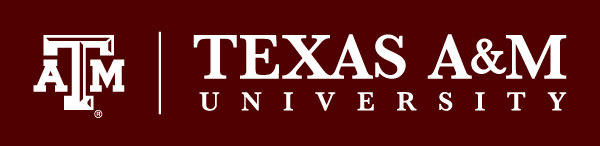 Fuhui TongCurriculum VitaeUpdated August 2022Bilingual/ESL Education ProgramDepartment of Educational PsychologyCollege of Education and Human Development - Texas A&M University  fuhuitong@exchange.tamu.edu ACADEMIC HISTORYEducationPh.D.	Texas A&M University, College Station	Educational  Psychology 2006 							Emphasis Area: Bilingual EducationM.A.	Shanghai Jiao Tong University, China	English Applied Linguistics2003B.S.	Shanghai Jiao Tong University, China	Major: English in Business and Finance2000							Minor: AccountingAdministrative ExperienceAugust, 2022- present	Interim Associate Provost and Dean	Graduate and Professional School, Texas A&M UniversityJune, 2021– 	Department HeadJuly, 2022	Department of Educational Psychology, Texas A&M UniversityJuly, 2020– 	Interim Department HeadMay, 2021	Department of Educational Psychology, Texas A&M University2017– June, 2020	Division Chair, Bilingual Education ProgramsDepartment of Educational Psychology, Texas A&M University2017– June, 2020	Coordinator, Bilingual Education Doctoral ProgramDepartment of Educational Psychology, Texas A&M University2013 – present	Co-Director of Center for Research and Development on Dual Language and Literacy Acquisition (CRDLLA)       		Department of Educational Psychology, Texas A&M UniversityAcademic Positions2018 – present	Professor (tenured), Bilingual Education Program, Department of Educational Psychology, Texas A&M University, College Station 2013 – 2018	Associate Professor (tenured), Bilingual Education Program, Department of Educational Psychology, Texas A&M University, College Station 2007 – 2013	Assistant Professor (tenure-track), Bilingual Education Program, Department of Educational Psychology, Texas A&M University, College Station 2007	Research Associate, Bilingual Education Program, Department of Educational Psychology, Texas A&M University, College Station2006	Summer Intern (TOEIC item writer), Educational Testing Service (ETS), Princeton, NJ2005 - 2006	Graduate Teaching Assistant, Department of Educational Psychology, Texas A&M University, College Station2003 - 2005	Graduate Research Assistant, Department of Educational Psychology, Texas A&M University, College Station2002 - 2003	Scorer (CET4, 6), Shanghai Jiao Tong University, China 2000 - 2003	Graduate Teaching Assistant, Shanghai Jiao Tong University, China2000-03        	English Teacher, Siyuan Elementary School (grades 1-5), Shanghai, China 2000-03	English Instructor, Shanghai Shanda University, China 2002    	English Instructor, IELTS (International English Language Testing System), Shanghai, China  2002	English Teacher, Shanghai Electrical and Machinery High School RECOGNITIONS AND ACHIEVEMENTSCertified Reviewer, What Works Clearinghouse (WWC) Group Design Standards version 4.1, Institute for Education Sciences (IES), U.S Department of Education, 2022 (certified in 2018 on version 4.0)Outstanding Service Award, Department of Educational Psychology, Texas A&M University, 2020Nomination for Presidential Impact Fellow, Department of Educational Psychology, Texas A&M University, 2019Outstanding Research Award, Department of Educational Psychology, Texas A&M University, 2018Early Career Award, Bilingual Education Research SIG, American Educational Research Association (AERA), 2015Undergraduate Research Initiative Program, College of Education and Human Development, Texas A&M University, 2013-2017Nomination for Yates Fellowship, Department of Educational Psychology, Texas A&M University, 2014Nomination for CEHD Association of Former Students Teaching Award, Department of Educational Psychology, Texas A&M University, 2013Nomination for CEHD Outstanding New Faculty Award, Department of Educational Psychology, Texas A&M University, 2010Fellow, Mexican American and U.S. Latino Research Center (MALRC), Texas A&M University, 2007-2009Dissertation of the Year, Department of Educational Psychology, Texas A&M University, 2007Nomination for Outstanding Research Award, College of Education and Human Development, Texas A&M University, 2007Educational Research Exchange Poster Award 1st place, Department of Educational Psychology, Texas A&M University, 2007Language ProficiencyAcademic languages: Mandarin Chinese (reading, writing, listening, & speaking)			  English (reading, writing, listening, & speaking)Advanced language proficiency: 	Japanese (Japanese Proficiency Level 2)RESEARCH Areas of InterestResearch design and quantitative methodology in bilingual/ESL educationBilingual education in an international contextLanguage and literacy development for bilingual/ELL studentsTeacher characteristics on bilingual students’ academic achievement Program evaluation in educational research with bilingual populationAwarded External Grants & Contracts  [I have authored/co-authored 23 funded external awards, totaling $75+ million. To date, total funds directly credited to me approximate $18 million. I have also contributed to 6 funded internal awards.] [*denotes competitive grant]Under Review*Project Bilingual Education Advocacy and Preparation of Academic Leaders (Project BE-A-PAL).  U.S. Department of Education, Office of English Language Acquisition (OELA). Budget over five years: $3,000,000 (Oct. 2022-August. 2027)Investigators: Tong, F. (PI), Lara-Alecio, R. (Co-PI), Padron, Y. (Co-PI), Webb, G. (Co-PI), & Irby, B. (Co-PI)*Project Let’s Talk Science: Improving Academic Language and Family Engagement for English Learners (Project LTS). U.S. Department of Education, Office of English Language Acquisition (OELA). Budget over five years: $3,000,000 (Oct. 2022-August. 2027)Investigators: Tong, F. (PI), Lara-Alecio, R. (Co-PI), & Irby, B. (Co-PI)Active*Collaborative Preparation of Doctoral Scholars to Implement Socially Valid Evidence-based Practices and Conduct Research for CLD Learners with Disabilities in Special Education (DIVERSE Collaborative).Grant funded by U.S. Department of Education’s Office of Special Education Programs (CFDA 84.325D). Sub-award. Total Sub-award Budget over five years: $1,204,089 over 5 years (Oct. 2021-August. 2026). Investigators: Bowman-Perrott, L. (PI), Tong, F. (Co-PI, 33%), & Eslami, Z. (Co-PI)*Literacy, Language, and Social-Emotional Support for English Learners with and without Disabilities in Inclusive Settings to Improve Reading Outcomes, Project ¡LEER! Sub-award. Grant funded by U.S. Department of Education, Office of English Language Acquisition (OELA). Total Sub-award Budget over five years: $1,035,565 (Oct. 2021-August. 2026)Investigators: Bowman-Perrott, L. (PI), Tong, F. (Co-PI, 50%)*Virtually-Infused Collaborations for Teaching and Learning Opportunities for Rural Youth: Testing in a RCT Difference in Teaching Online versus Face-to-Face (Project VICTORY, Grant Award No. S411B200055). Grant funded by U.S. Department of Education, Office of Innovation and Improvement (OII). Total Budget Request: $ 7,998,951 over 3 years (Jan. 2021-Dec. 2023). Investigators: Lara-Alecio, R. (PI), Irby, B. (Co-PI), Tong, F. (Co-PI, 25%), Capraro, R. (Co-PI), & Capraro, M. M. (Co-PI). Roles and Responsibilities: Co-author of proposal, conceptualizing design and evaluation, leading the assessment and data collection, leading data processing lab on management and analysis, ensuring methodological appropriateness, annual reporting, internal evaluation.   *Accelerated Preparation of Leaders for Underserved Schools (A-PLUS): Building Instructional Capacity to Impact Diverse Learners. (Grant Award No. #U423A170053). Grant funded by U.S. Department of Education, Office of Innovation and Improvement (OII). Total Budget Request: $989,386 over 2 years (September 2020-August 2022). Investigators: Irby, B. (PI), Tong, F. (Co-PI, 25%), Torres, M. (Co-I), & Lara-Alecio, R. (Co-PI).Roles and Responsibilities: Co-author of proposal, conceptualizing design and evaluation, leading the assessment and data collection, leading data processing lab on management and analysis, ensuring methodological appropriateness, annual reporting, evaluation.   Analyzing Texas Student Data with Respect to Military-Connected Students. Contract funded by Military Child Education Coalition. Funded $5,800 for 1 year (Nov. 2019-Dec. 2020).   	Investigators: Tong, F. (PI), Irby, B. (Co-PI).	Roles and Responsibilities: leading data processing lab on management and analysis, reporting and dissemination.Chinese College Students’ Motivational Learning Strategy and Academic Achievement—A Revised Instrument of MSLQ-CAL. (Grant Award No. M1700775). Grant funded by Shenzhen University, China. Funded $6,994 for 1 year (June. 2020-June. 2021).   Investigators: Tong, F. (PI & Director).Roles and Responsibilities: Author of proposal, conceptualizing design and evaluation, director, budget management, leading the assessment and data collection/management/analysis, ensuring methodological appropriateness, supervisor for data processing lab.*Accelerated Preparation of Leaders for Underserved Schools (A-PLUS): Building Instructional Capacity to Impact Diverse Learners. (Grant Award No. #U423A170053). Grant funded by U.S. Department of Education, Office of Innovation and Improvement (OII). Total Budget Request: $ 13,692,601 over 3 years (September 2017-August 2020). Investigators: Irby, B. (PI), Tong, F. (Co-PI, 25%), Torres, M. (Co-PI), & Lara-Alecio, R. (Co-PI).Roles and Responsibilities: Co-author of proposal, conceptualizing design and evaluation, leading the assessment and data collection, leading data processing lab on management and analysis, ensuring methodological appropriateness, annual reporting, evaluation.   * Massive open online professional informal individual learning (MOOPIL) for bilingual and ESL teachers, paraprofessionals, administrators, and families. (Grant Award No. T365Z170192). Grant funded by U.S. Department of Education, Office of English Language Acquisition (OELA). Total Budget Request: $2,687,272 over 5 years (09/1/2017-08/31/2022). Investigators: Irby, B. (PI), Tong, F. (Co-PI, 33%), & Lara-Alecio, R. (Co-PI)Roles and Responsibilities: Co-author of proposal, conceptualizing design and evaluation, leading the assessment and data collection, leading data processing lab on management and analysis, ensuring methodological appropriateness, annual reporting, school recruitment.   * Preparing academic leaders: teachers of English learners building instructional capacity-- Project PAL. (Grant Award No. T365Z170192). Grant funded by U.S. Department of Education, Office of English Language Acquisition (OELA). Total Budget Request: $2,567,821 over 5 years (09/1/2017-08/31/2022). Investigators: Irby, B. (PI), Tong, F. (Co-PI, 25%), & Lara-Alecio, R. (Co-PI)Roles and Responsibilities: Co-author of proposal, conceptualizing design and evaluation, leading the assessment and data collection, leading data processing lab on management and analysis, ensuring methodological appropriateness, annual reporting, school recruitment.   *Literacy-Infused Science Using Technology Innovation Opportunity (LISTO). (Grant Award No. U411B160011). Grant funded by U.S. Department of Education, Investing in Innovation (i3). Funded $12,000,000 for 5 years (2017-2021).   Investigators: Lara-Alecio, R. (PI), Irby, B. (Co-PI), Tong, F. (Co-PI, 25%), Capraro, R. (Co-PI), & Capraro, M. M. (Co-PI).Roles and Responsibilities: Co-author of proposal, conceptualizing design and evaluation, leading the assessment and data collection, leading data processing lab on management and analysis, ensuring methodological appropriateness, annual reporting, school recruitment, annual PI meeting participation in Washington DC.   *Empowering Teachers of English Language Learners (ETELL). (Grant Award No. T365Z160229). Grant funded by U.S. Department of Education, National Professional Development Program. Funded $2,750,000 for 5 years (2016-2021).   Investigators: Lara-Alecio, R. (PI), Irby, B. (Co-PI), & Tong, F. (Co-PI, 33%).Roles and Responsibilities: Co-author of proposal, conceptualizing design and evaluation, leading the assessment and data collection, leading data processing lab on management and analysis, ensuring methodological appropriateness, quarterly and annual reporting.   *Eco-Resilience NPD program: Synergistically Connecting Multiple Environments for the Success of English Learners. (Grant Award No. T365Z160222). Grant funded by U.S. Department of Education, National Professional Development Program. Funded $2,750,000 for 5 years (2016-2021).   Investigators: Rivera, H. (PI), Tong, F. (Co-PI, 25%), Irby, B. (Co-PI), & Lara-Alecio, R. (Co-PI).Roles and Responsibilities: Co-author of proposal, conceptualizing design and evaluation, leading the assessment and data collection, leading data processing lab on management and analysis, ensuring methodological appropriateness, dissemination.   CompletedThe Impact of Participating in a Chinese/English Bilingual Course on Chinese College Students’ Learning Motivation, Self-Identity, Cultural Orientation, and Academic Achievement. (Grant Award No. M1700775). Grant funded by Shenzhen University, China. Funded $7,223 for 1 year (2016-2017).   Investigators: Tong, F. (PI & Director).Roles and Responsibilities: Author of proposal, conceptualizing design and evaluation, director, budget management, leading the assessment and data collection/management/analysis, ensuring methodological appropriateness, supervisor for data processing lab.*English Language and Literacy Acquisition-Validation (ELLA-V). (Grant Award No. U411B120047). Grant funded by U.S. Department of Education, Investing in Innovation (i3). Funded $15,000,000 for 5 years (2013-2017).   Investigators: Lara-Alecio, R. (PI), Irby, B. (Co-PI), & Tong, F. (Co-PI).Roles and Responsibilities: Co-author of proposal, conceptualizing design and evaluation, leading the assessment and data collection, leading data processing lab on management and analysis, ensuring methodological appropriateness, annual reporting, school recruitment, annual PI meeting participation in Washington DC, lead author on a series of peer-reviewed papers and presentations examining fidelity of observation instruments, teacher perception, and impact of intervention on student outcome.   Online Bilingual Education Certification Preparation Course Training. (Grant Award No. M1709940). Contract funded by Texas Education Agency. Funded $449,825 for 1 year (October 2017-September 2018).   Investigators: Lara-Alecio, R. (PI), Irby, B., & Tong, F. (Co-PI).Roles and Responsibilities: leading data processing lab on management and analysis, reporting and dissemination.   The academic achievement of military-connected students. (Grant Award No. M1700328). Contract funded by Military Child Education Coalition. Funded $1,300 for 2 months (2017).   Investigators: Gilreath, T. (PI), & Tong, F. (Co-PI).Roles and Responsibilities: leading data processing lab on management and analysis, reporting and dissemination.   Online Bilingual Education Certification Preparation Course Training. (Grant Award No. 176710057110001). Grant funded by Texas Education Agency. Funded $250,000 for 1 year (2016-2017).   Investigators: Lara-Alecio, R. (PI), & Tong, F. (Co-PI).Roles and Responsibilities: Co-author of proposal, conceptualizing design and evaluation, leading the assessment and data collection, leading data processing lab on management and analysis, ensuring methodological appropriateness, annual reporting.   Online Bilingual Education Certification Preparation Course Training. (Grant Award No. 166710057110001). Grant funded by Texas Education Agency. Funded $250,000 for 1 year (2015-2016).   Investigators: Lara-Alecio, R. (PI), & Tong, F. (Co-PI).Roles and Responsibilities: Co-author of proposal, conceptualizing design and evaluation, leading the assessment and data collection, leading data processing lab on management and analysis, ensuring methodological appropriateness, annual reporting.   The academic achievement of military-connected students. (Grant Award No. M1700328). Grant funded by Military Child Education Coalition. Funded $5,460 for 2 months (2016).   Investigators: Muller, R. (PI), & Tong, F. (Co-PI).Roles and Responsibilities: leading data processing lab on management and analysis, reporting and dissemination.   Online Bilingual Education Certification Preparation Course Training. (Grant Award No. 166710057110001). Grant funded by Texas Education Agency. Funded $250,000 for 1 year (2014-2015).   Investigators: Lara-Alecio, R. (PI).Roles and Responsibilities: Key personnel/evaluator, leading the assessment and data collection, leading data processing lab on management and analysis, ensuring methodological appropriateness, annual reporting.   Online Bilingual Education Certification Preparation Course Training. (Grant Award No. 136710057110001). Grant funded by Texas Education Agency. Funded $250,000 for 1 year (2013-2014).   Investigators: Lara-Alecio, R. (PI), & Tong, F. (Co-PI).Roles and Responsibilities: Co-author of proposal, conceptualizing design and evaluation, leading the assessment and data collection, leading data processing lab on management and analysis, ensuring methodological appropriateness, annual reporting.   * Collaborative Research: A Longitudinal Randomized Trial Study of Middle School Science for English Language Learners. (Grant Award No. DRL-0822343). Grant funded by National Science Foundation. Funded $1,695,262 for 4 years (2008-2012).   Investigators: Lara-Alecio, R. (PI), Tong, F. (Co-PI), & Irby, B. (PI-sub award).Roles and Responsibilities: Co-author of proposal, conceptualizing design and evaluation, leading the assessment and data collection, leading data processing lab on management and analysis, ensuring methodological appropriateness, annual reporting, reverse site visit in Washington DC, lead author on a series of peer-reviewed papers and presentations examining teacher practice and impact of intervention on student outcome.   Teaching English as a Foreign Language. Grant funded by The Inter-American Development Bank (IDB) & Costa Rica/United States Agency (CRUSA). Funded $134,000 for 3 years (2010-2012).   Investigators: Lara-Alecio, R. (PI) & Irby, B. (PI-sub award).Roles and Responsibilities: Evaluator, conceptualizing design and evaluation, leading the assessment and data collection, leading data processing lab on management and analysis, ensuring methodological appropriateness, annual reporting.   * Bilingual/ESL Online: Working All Together (WAT). Grant funded by U.S Department of Education. Funded $1,500,000 for 5 years with 2 years no-cost extension (2007-2014).   Investigators: Lara-Alecio, R. (PI) & Padron, Y. (Co-PI).Roles and Responsibilities: Evaluator, proposal co-author, conceptualizing design and evaluation, leading the assessment and data collection, leading data processing lab on management and analysis, ensuring methodological appropriateness, annual reporting.   Online Bilingual/ESL Certification Project. Grant funded by Texas Education Agency. Funded $500,000 for 3 year (2010-2013).   Investigators: Lara-Alecio, R. (PI).Roles and Responsibilities: Key personnel/evaluator, refining and validating the proficiency level for the oral and written communication, in charge of analyzing data and making recommendations to improve instruction, annual reporting.   Online Bilingual/ESL Certification Project. Grant funded by Texas Education Agency. Funded $500,000 for 2 year (2009-2010).   Investigators: Lara-Alecio, R. (PI).Roles and Responsibilities: Key personnel/evaluator, refining and validating the proficiency level for the oral and written communication, in charge of analyzing data and making recommendations to improve instruction, annual reporting.   *Project ELLA: English Language and Literacy Acquisition. (Grant Award No. U411B120047). Grant funded by U.S. Department of Education, Institute of Educational Sciences (IES). Funded $6,762,115 for 5 years with 1 year no-cost extension (2003-2008).   Investigators: Lara-Alecio, R. (PI) & Irby, B. (PI-sub award).Roles and Responsibilities: Key personnel, leading data processing lab on management and analysis, annual and final reporting, PI meeting participation in Washington DC, lead author on a series of peer-reviewed papers and presentations examining teacher practice and impact of intervention on student outcome.   Unfunded * Eco-Synergistic Teacher PD Program: Building Resilience Across Multiple Environments to Impact Students' Achievement. Office of Elementary and Secondary Education, U.S Department of Education. Total Budget Request: $ 4,089,254 over 3 years (Sept. 2020-Aug. 2023). Investigators: Rivera, H. (PI), Castro-Olivo, S. (Co-PI), & Tong, F. (Co-PI, 33%).*Advancing Literacy-Infused STEM in High-Needs Rural Coastal Schools (ALIS-RS). National Science Foundation. Total Budget Request: $ 3,999,731 over 3 years (Jan. 2021-Dec. 2023). Investigators: Lara-Alecio, R. (PI), Irby, B. (Co-PI), Tong, F. (Co-PI, 25%), Capraro, R. (Co-PI), & Capraro, M. M. (Co-PI).*Teach for Tomorrow Egypt by Leading Learning and Mentoring Educators (TELLME) Today Project. Texas International Education Consortium Total Budget Request: $3,001,567 over 4 years (December 2019-November 2023). Investigators: Irby, B. (PI), Tong, F. (Co-PI), Lara-Alecio, R. (Co-PI),  Hill-Jackson, V. (Co-PI).*Engaging Children and Families Working on Oceanic Challenges in Informal Learning Spaces for Advancing STEM: Project OLAS. National Science Foundation Total Budget Request: $2,919,157 over 4 years (June 2020-May 2024). Investigators: Lara-Alecio, R. (PI), Irby, B. (Co-PI), Tong, F. (Co-PI), Capraro, R. (Co-PI),  Capraro, M. M. (Co-PI).*Optimizing Rural Coastal High Needs Middle School Students’ Achievement Via Marine Robotics Competitions (ORCA). EIR, U.S Department of Education. Total Budget Request: $3,999,934 over 5 years (2020-2024)	Investigators: Irby, B. (PI), Tong, F. (Co-PI), Lara-Alecio, R. (Co-PI), Capraro, R. (Co-PI),  Capraro, M. M. (Co-PI), Song, D. (Co-I), Quek, F. (Co-I), & Schulze, A. (Co-I)*Preparing Academic and Behavioral Scholars in Special Education with Expertise in Emotional and Behavioral Disorders: Project ABS/EBD. U.S Department of Education. Total Budget Request: $ 1,249,482over 5 years (2019-2024)	Investigators: Burk, M. (PI), Tong, F. (Co-PI), Perrott, L. (Co-PI), Thomson, J. (Co-PI),  & Hagan-Burke, S. (Co-PI)*Project CRISP: Computer Science and Computational Thinking Realized via Informal STEM Programs in High Needs Schools. National Science Foundation. Total Budget Request: $1,622,967 over 5 years (2019-2022)	Investigators: Lara-Alecio, R. (PI), Irby, B. (Co-PI), Tong, F. (Co-PI), Chakravorty, D. (Co-PI),  Capraro, R. (Co-PI),  Capraro, M. M. (Co-PI), Schulze, A. (Co-I), Song, D. (Co-I), Quek, F. (Co-I), & Schulze, A. (Co-I)*Dual Language Acquisition with Science-Infused Literacy Innovations Lab (DASI	Lab): An Educational Exchange of Knowledge. Global Engagement Grant, Texas A&M University. Total Budget Request: $60,000, with $36,700 cost share over 3 years (2020-2022).	Investigators: Irby, B. (PI), Tong, F. (PI), Lara-Alecio, R. (PI), Quek, F. (PI)*Building Instructional Capacity, Leadership, and Student Performance for Academic Content Areas in Economically Challenged Rural Schools: ACERS. Grant submitted to the U.S. Department of Education. Total Budget Request: $10,000,000 over 5 years (January 2019-December 2023). Investigators: Lara-Alecio, R. (PI), Irby, B., & Tong, F. (Co-PI).*Building Out Opportunities in STEM for Teachers: Impacting Instructional Capacity for Diverse Learners in High-Needs Schools. Grant submitted to the U.S. Department of Education, Office of Innovation and Improvement. Total Budget Request: $17,978,494 over 3 years (September 2018-August 2021). Investigators: Lara-Alecio, R. (PI), Irby, B., & Tong, F. (Co-PI).*Exploring the relationship between three types of instructional programs for ELs in grades K - 3 and academic achievement as moderated by teacher instructional quality. Grant submitted to the U.S. Department of Education, Institute of Education Sciences. Total Budget Request (sub): $260,477 over 3 years (September 2018-August 2021). Investigators: Lara-Alecio, R. (PI) & Tong, F. (Co-PI & Director)The Impact of Participating in a Chinese/English Bilingual Course on Chinese College Students’ Learning Motivation, Self-Identity, Cultural Orientation, and Academic Achievement [in Chinese]. Grant submitted to the Ministry of Education of the People's Republic of China. Funded $4,350 for 1 year (2017-2018).   Investigators: Tong, F. (PI & Director) * Developing District Capacity for Implementing a Multi-Tier Reading, Social-Emotional Behavior, and Language Acquisition Response to Intervention Model for Culturally and Linguistically Diverse Students. Grant submitted to U.S. Department of Education, Office of English Language Acquisition (OELA). Total Budget Request: $2,750,000 over 5 years (09/1/2017-08/31/2022). Investigators: Burke, M. (PI), Tong, F. (Co-PI), Perrott, L., Walichowski, M., & Olivo, S. (Co-PI)*The effects of dual language education on Latino students’ academic success in their foreign language: A longitudinal study. Grant submitted to the U.S. Department of Education, Office of Postsecondary Education. Total Budget Request (sub): $64,170 over 3 years (October 2017-August 2020). Investigators: Tong, F. (PI & Director) * Project Working All Together (Trabajando Todos Juntos). Grant submitted to U.S. Department of Education, Office of English Language Acquisition (OELA). Total Budget Request: $2,571,042 over 5 years (09/1/2017-08/31/2022). Investigators: Lara-Alecio, R. (PI), Tong, F. (Co-PI), & Irby, B. (Co-PI)* Project EXITOS: Exemplary instruction by teachers of EL students. Grant submitted to the U.S. Department of Education, Office of English Language Acquisition (OELA). Total Budget Request (sub): $202,000 over 5 years (09/1/2017-08/31/2022). Investigators: Lara-Alecio, R. (PI) & Tong, F. (Co-PI & Director)*MICELLES: Modeling and Infusion of STEM Computational Thought for Economically Challenged English Language Learners at Elementary Schools, Grant submitted to the National Science Foundation. Total Budget Request: $1,250,000 over 3 years (January 2018-December 2020). Investigators: Chakravorty, D. (PI), Irby, B. (Co-PI), Tong, F. (Co-PI), Liu, H. (Co-PI), & Lara-Alecio, R. (Co-PI). *Gifted Identification for Bilingual Students (GIBS), Grant submitted to the U.S. Department of Education, Institute of Education Sciences. Total Budget Request (sub): $244,284 over 5 years (September 2017-August 2022). Investigators: Tong, F. (PI & Director) *Project Posible (Predicting Outcomes and Success Involving Bilingual Learners in Education), Grant submitted to the U.S. Department of Education, Institute of Education Sciences. Total Budget Request (sub): $244,284 over 5 years (September 2017-August 2022). Investigators: Tong, F. (PI & Director) Competitively Awarded Internal GrantsInstructional coaching & leadership endorsement program. Grant funded by Catapult Grant, College of Education and Human Development, TAMU. Funded $25,000 for 2 years (2016-2018).   Investigators: Walichowski, M. (PI), Tong, F. (Co-PI), Irby, B. (Co-PI), & Liew, J. (Co-PI). Roles and Responsibilities: Assessment, data analysis, reporting, and dissemination.   Establishing a data warehouse focusing on military children. Grant funded by Catapult Grant, College of Education and Human Development, TAMU. Funded $20,000 for 2 years (2016-2017).   Investigators: Muller, R. (PI), & Tong, F. (Co-PI).Roles and Responsibilities: Assessment, data analysis, reporting, and dissemination.  TAMU Turnaround Schools Project in an Urban School District: TTSP. Grant funded by Texas A&M University Presidential Funded High Impact Project. Funded $1,000,656 for 2 years (2016-2017).   Investigators: Alexander, J. (PI), & Nafuhko, F. (Co-PI), & Irby, B. (Co-PI). Roles and Responsibilities: key personnel/lead methodologist, proposal co-author, human research compliance, root cause analysis, leading data processing lab on management and analysis, reporting and dissemination.   The Role of Latino Teachers’ Characteristics on Their English-learning Students’ School Success. Grant funded by Mexican American and U.S. Latino Research Center, TAMU. Funded $5,000 for 2 years (2008-2009).   Investigators: Tong, F. (PI).Roles and Responsibilities: School/teacher recruitment, survey design, data analysis, reporting, and dissemination.   Refereed Publications (*advisee/mentee with research conducted while a graduate student)82.	Pashmforoosh, R., Irby, B. J., Tong, F., Lara-Alecio, R., Etchells, M. J., & Rodriguez, R. (2022). Virtual mentoring and coaching through virtual professional leadership learning communities for school leaders: A mixed methods study. International Council of Professors of Educational Leadership. 81.	Elfarargy, H., Irby, B.J., Lara-Alecio, R., Tong, F., Singer, E., & Pugliese, E. (2022). Teachers’ perceptions of instructional coaches’ practices in professional learning communities. Sage Open. [2022 Impact Factor: 2.032]80.	Irby, B. J., Pashmforoosh, R., Druery, D. M., Eljaouhari, N., Tong, F., & Lara-Alecio, R. (2022). An analysis of virtual professional development for school leaders during COVID-19. International Journal of Virtual and Personal Learning Environments. [indexed in Scopus]79.	Pashmforoosh, R., Irby, B. J., Druery, D. M., Tong, F., Lara-Alecio, R., Etchells, M. J.,    & Algert, N. T. (in press). Virtual professional development on conflict management for school leaders. Frontiers in Education. [indexed in Scopus]78.      *Abdelrahman, N., Irby, B. J., Lara-Alecio, R., & Tong, F. (2022). The influence of  university principal preparation program policies on program internship. Sage Open. [2022 Impact Factor: 2.032]    Abdelrahman, N., Irby, B.J., Lara-Alecio, R., Tong, F., & Elfarargy, H. (2022).      Teachers of English learners: Perceived motivators to becoming principals of high-needs  schools. Journal of Educational Administration. [indexed in Scopus]    Irby, B. J., Abdelrahman, N., Lara-Alecio, R., Tong, F., Elfarargy, H, Chen, Z. (Accepted       with minor changes). Pre-service principals in principal preparation program: Leadership     practices as a response to COVID19. Journal of School Leadership.75.	Fleming, K., *Esparza, A., Irby, B., Lara-Alecio, R., Tong, F., & Guerrero, C. (2022). Scaffolding scientific explanations helps overcome barriers to writing. Science and Children, 59(6). 74.	Wang, Z., Tong. F., Guo, H., & Zhang, W. (2022). Exploring the relationship among Chinese college students’ English learning strategies and self-efficacy beliefs: A path analysis approach. NABE Journal of Research and Practice, 1-15.73.	*Tang, S., Irby, B., Tong, F., & Lara-Alecio, R. (2021). The effects of the cooperative/collaborative/peer-tutoring strategies on English learners’ reading and speaking proficiency in an English-medium context: A research synthesis. Sage Open, 11(4). doi: 10.1177/21582440211060823 [2020 Impact Factor: 1.356]72.    Abdelrahman, N., Irby, B., Lara-Alecio, R., Tong, F., Chen, Z., & Koch, J. (2021). Virtual mentoring and coaching: The perceptions of female principal candidates. Journal of Texas Women School Executives, 6, 74-88. 71.   *Shin, W., Tong, F., Chien, H., & Yoon, M. (2021). A cross cultural adaptation and validation of a second-language (L2) motivation instrument in South Korea. Sustainability [2020 Impact Factor: 3.251] 70.   *Tang, S., Tong, F., Irby, B., & Lara-Alecio, R. (2021). Bilingual teachers’ application of cooperative, collaborative, and peer-tutoring strategies in teaching cognitive content in a randomized control study. International Journal of Bilingual Education and Bilingualism. doi: 10.1080/13670050.2021.1977777 [2020 Impact Factor: 4.159]69.    Gao, H., Tong, F, *Wang, Z., Tang, S., Yoon, M., Ying, M., & Yu, X. (2021). Examining self-regulated learning strategy model: A measurement invariance analysis of MSLQ-CAL among college students in China. Sustainability [2020 Impact Factor: 3.251]68.  Lynch, J., Irby, B., Tong, F., Lara-Alecio, R., Zhou, Z., & Singer, E. (2021). Massive Open Online Professional Individualized Learning: Using virtual professional development to build teachers’ instructional capacity for English learners. TESL-EJ. [indexed in Scopus]67.	  Irby, B., Tong, F., Lara-Alecio, R., Tang, S., Guerrero, C.,  Wang, Z., & *Zhen, F. (2021).     Investigating the impact of literacy-infused science intervention on economically challenged students’ science achievement: A case study from a rural district in Texas. Science Insights Education Frontiers.66.    Tong, F., *Zhang, H., *Zhen, F., Irby, B., & Lara-Alecio, R. (2021). Supporting home literacy practices in promoting Chinese parents’ engagement in their children’s English education in Low-SES families: An experimental study. International Journal of Educational Research, 109. https://doi.org/10.1016/j.ijer.2021.101816 [2018 Impact Factor: 1.341] 65.	*Li, J., Tong, F., Irby, B., Lara-Alecio, R., & Rivera, H. (2021). The effects of four instructional strategies on English learners' English reading comprehension: A meta-analysis. Language Teaching Research. doi: 10.1177/1362168821994133 [Impact Factor: 3.899]64. 	Lara-Alecio, R., Tang, S., *Sutton-Jones, K., Irby, B. J., Tong, F, *Jimenez, D., & *Villarreal, E. (2021). The impact of virtual professional development on teachers’ ESL pedagogical and content knowledge. International Journal of Virtual and Personal Learning Environments, 11(1), 64-86. [indexed in Scopus]63.   Tang , S., Long, M., Tong, F., *Wang, Z., *Zhang, H., & Sutton-Jones, K. (2020). A comparative study of problem-based learning and traditional approaches in college English classrooms: Analyzing pedagogical behaviors via classroom observation. Behavioral Sciences, 10(6). [indexed in Scopus]62.	 *Shin, W., *Rios, L., & Tong, F. (2020). The teaching and learning of Korean and  Spanish:  An auto-ethnography study on foreign language acquisition. Manuscript submitted for publication. Journal of Bilingual Education Research & Instruction, 22(1), 1-22.61.	Tong, F., *Wang, Z., *Min, Y., & Tang, S. (2020). A systematic literature synthesis of 19 years of bilingual education in Chinese higher education: Where does academic discourse stand?. SAGE Open, 1-23. doi: 10.1177/2158244020926510 [2020 Impact Factor: 1.356] 60.	Tong, F., *Tang, S., Irby, B. J., Lara-Alecio, R., & Guerrero, C. (2020). Inter-rater reliability data of classroom observation: fidelity in large-scale randomized research in education. Data in Brief, 29. https://doi.org/10.1016/j.dib.2020.105303 [indexed in Scopus]59.	*Lin, S., Luo, W., Tong, F, Irby, B.J., Lara-Alecio, R., Rodriguez, L., & Chapa, S. (2020). Data-based student learning objectives for teacher evaluation. Cogent Education. https://doi.org/10.1080/2331186X.2020.1713427 [indexed in Scopus]58.	*Tang, S., Tong, F., Irby, B. J., Lara-Alecio, R., & Guerrero, C. (2020). Fidelity of implementation in a randomized controlled trial study: The effect of virtual professional development. Bilingual Research Journal, 43(1), 111-124. https://doi.org/10.1080/15235882.2019.1711268 [indexed in Scopus]57.	Irby, J. B., Lara-Alecio, R., Tong, F., Abdelrahman, N., & Torres, M. (2020). A model for preparing academic leaders (project PAL) for teachers of English learners building instructional capacity within a socially-responsible principal preparation program. International Journal of Educational Leadership Preparation, 15(1), 29-47.56. 	Tong, F., *Tang, S., Irby, B. J., Lara-Alecio, R., & Guerrero, C. (2020). Determining proper indices of inter-rater reliability of classroom observation instruments as fidelity measure in large-scale randomized research with English learners. International Journal of Educational Research, 99. https://doi.org/10.1016/j.ijer.2019.101514 [2018 Impact Factor: 1.341] 55. 	Tong, F., Guo, H., *Wang, Z., *Min, Y., *Guo, W., & Yoon, M. (2020). Examining cross-cultural transferability of self-regulated learning model: An adaptation of the Motivated Strategies for Learning Questionnaire for Chinese adult learners (MSLQ-CAL). Educational Studies, 46(4), 422-439. doi: 10.1080/03055698.2019.1590183 [2019 5-year IF: 1.114]54.	Tong, F., *Tang, S., Irby, B. J., Lara-Alecio, R., Guerrero, C., & *Lopez, T. (2019). A process for establishing and maintaining inter-rater reliability for two observation instruments as fidelity of implementation in a large-scale randomized controlled trial. Studies in Educational Evaluation, 62, 18-29. doi: 10.1016/j.stueduc.2019.04.008 [5-year Impact Factor: 2.030]53. 	Tang, S., Tong, F., & Lu, X. (2019). Gifted and talented services for EFL learners in China: A step-by-step guide to propensity score matching analysis in R. Data, 4, 1-15. doi:  10.3390/data4030119 [indexed in Scopus]52. 	Irby, B.J., Tong, F., Lara-Alecio, R., *Guo, W., *Abdelrahman, N.,  & *Serrano, J. (2019). Teacher perceptions of the effectiveness of a science-infused literacy intervention for English language learners. Pedagogies: An International Journal. doi:10.1080/1554480X.2019.1673165 [indexed in Scopus]51. 	*Li, J. & Tong, F. (2019). The effect of  cognitive vocabulary learning approach on Chinese learners’ word attainment, retention, and learning motivation. Language Teaching Research. doi: 10.1177/1362168819829025 [2017 Impact Factor: 2.086]50. 	*Garza, T., *Huerta, M., Tong, F., Lara-Alecio, R., & Irby, B. J. (2019). A survival analysis of a language-infused science inquiry intervention for English learners. Journal of Educational Research, 112(3), 377-384. doi.org/10.1080/00220671.2018.1536965 [2017 Impact Factor: 1.951]49. 	Guo, H., Tong, F., *Wang, Z., *Min, Y., & Tang, S. (2018). EMI vs. CMI in Chinese higher education: An exploratory multi-faceted quasi-experimental comparison. Sustainability, 10, 1-17. doi: 10.3390/su10114230 [5-year Impact Factor: 2.801]48. 	*Li, J. & Tong, F. (2018). Multimedia-assisted self-learning materials: Effects of E-flashcards on L2 vocabulary attainment. Reading and Writing: An Interdisciplinary Journal. doi: 0.1007/s11145-018-9906-x [2017 Impact Factor: 1.837]47. 	*Garver, R., Eslami, Z. R., & Tong, F. (2018). I believe I can: Service-learning to raise preservice teacher’s efficacy with English language learners. The Reading Matrix: An International Online Journal, 18(2), 23-37.46. 	Tong, F., Irby, B. J., Lara-Alecio, R., *Guerrero, C., & *Tang, S. (2019). The impact of professional learning on in-service teachers’ pedagogical delivery of literacy-infused science with middle school English learners: a randomised controlled trial study in the U.S. Educational Studies, 45(5) . doi: 10.1080/03055698.2018.1509776 [2017 Impact Factor: 0.629]45.	Kwok, O., *Lai, M., Tong, F., Lara-Alecio, R., Irby, B. J., Yoon, M., & Yeh, Y. (2018). Analyzing complex longitudinal data in educational research: A demonstration with Project English Language and Literacy Acquisition (ELLA) data using xxM. Frontiers in Psychology. doi: 10.3389/fpsyg.2018.00790 [2016 Impact Factor: 2.323]44. 	Lara-Alecio, R., Irby, B. J., Tong, F., *Guerrero, C., & Koch, J. (2018). Assessing conceptual understanding via a literacy-infused, inquiry-based science among middle school English learners and economically-challenged students. Education Sciences, 8(27), 1-20. doi:10.3390/educsci8010027 [indexed in Scopus]43. 	Irby, B. J., Lara-Alecio, R., Tong, F., *Sutton-Jones, K. L., & *Abdelrahman, N. (2018). Implementation of research-based ESL strategies with lower grade middle school ELLs in the science classroom: Findings from an experimental study. TESL-EJ, 22(1), 1-25. [indexed in Scopus]42. 	*Barton, J., Irby, B.J., Tong, F., Torres, M., & Sandlin, J. (2018). Secondary student achievement, particularly in science, related to school size, student socio- economic status, per pupil expenditures, student mobility rate, and percentage of non-white students: a modified best-evidence synthesis. International Journal of Research Studies in Education, 7(3), 1-17. doi: 10.5861/ijrse. 2017.177541. 	*Garza, T., *Huerta, M., Lara-Alecio, R., Irby, B. J. & Tong, F. (2018). Pedagogical differences during a science and literacy integrated intervention for English language learners. The Journal of Educational Research, 111(4), 487-496. doi: 10.1080/00220671.2017.1302913. [2015 Impact Factor: 1.218]40. 	*Garza, T., *Huerta, M., Spies, T. G., Lara-Alecio, R., Irby, B. J., & Tong, F. (2018). Science classroom interactions and academic language use with English language learners. International Journal of Science and Mathematics Education, 16(8), 1499–1519. doi: 10.1007/s10763-017-9855-x [2018 impact factor: 1.086]39. 	Tong, F., Guo, H., *Wang, Z., & *Min, Y. (2017). College students' motivated learning strategies toward their majors: A comparative investigation [in Chinese]. Advances in Psychology, 7(12), 1462-1472. doi: 10.12677/ap.2017.71218038.	Irby, B.J., Torres, M., Lara-Alecio, R., Bizzell, B., Tong, F., & Tabron, L. (2017). Policy challenges to governing learner appropriate online class sizes in higher education. Education Law and Policy Briefs Journal, 1.37. 	Tong, F., *Min, Y., *Liu, Y., & Guo, H. (2017). Measuring self-identity change related to English language learning and bilingual education among Chinese-speaking college students: An exploratory study. Asian Journal of Education and Training, 3(2), 135-146. doi: 10.20448/journal.522.2017.32.135.14636. 	*Spies, T.G., Lara-Alecio, R., Tong. F., & Irby. B., *Garza, T., & *Huerta, M. (2018). The effects of developing language and literacy on Spanish reading comprehension. The Journal of Educational Research, 111(5), 517-529. doi: 10.1080/00220671.2017.1306686. [2015 Impact Factor: 1.218]35. 	Tong, F., Luo, W., Irby, B. J., & Lara-Alecio, R., & Rivera, H. (2017). Investigating the impact of professional development on teachers’ instructional time allocation and English learners’ cognitive and academic language development: A multilevel cross-classified approach. International Journal of Bilingual Education and Bilingualism, 20(3), 292-313. doi: 10.1080/13670050.2015.1051509 [2015 impact factor: 1.338]34.	Irby, B. J., *Sutton-Jones, K., Lara-Alecio, R., & Tong, F. (2017). From MOOCs to MOOPILs: Pushing the boundaries of virtual professional development and learning for teachers. International Journal of Information Communication Technologies and Human Development, 9(1), 33-47.33. 	*Yang, P., Tong, F., Irby, B., Lara-Alecio, R., *Ramos, N., & Walichowski, M. (2016). The effect of storytelling and retelling on oral performance of elementary students in English as foreign language (EFL) program: A exploratory study in Mainland China and Taiwan. Asian Journal of Education and Training, 2(1), 23-33. doi: 10.20448/journal.522/2016.2.1/522.1.23.3332. 	*Huerta, M., Tong, F., Irby, B. J., & Lara-Alecio, R. (2016). Measuring and comparing academic language development and conceptual understanding via science notebooks. The Journal of Educational Research, 109(5), 503-517. doi: 10.1080/00220671.2014.992582 [2015 Impact Factor: 1.218]31. 	*Huerta, M., Irby, B. J., Lara-Alecio, R., & Tong, F. (2016). Relationship between language and concept science notebook scores of English language learners and/or economically disadvantaged students. International Journal of Science and Mathematics Education, 14(2), 269-285. doi: 10.​1007/​s10763-015-9640-7 [2015 impact factor: 1.104]30. 	*Liu, Y. & Tong, F. (2016). Non-native English speakers’ self-reported use of listening strategy. Academic Exchange Quarterly, 20(2), 101-106.29. 	Alvarez-Marinelli, H., Blanco, M., Lara-Alecio, R., Irby, B. J., Tong, F., Stanley, K., & *Fan, Y. (2016). Computer assisted English language learning in Costa Rican elementary school: An experimental study. Computer Assisted Language Learning (CALL), 29(1), 103-126 doi:10.1080/09588221.2014.903977. [2014 impact factor 1.00]28. 	Irby, B. J., Lara-Alecio, R., Lunenburg, F. C., & Tong, F. (2015). Qualitative critique: A heuristic tool for doctoral students to use in improving their research skills. Journal of Education and Literature, 3(4), 147-158.27. 	Tong, F., Lara-Alecio, R., & Irby, B. J. (2015). Teachers perception of virtual professional development in a randomized control trial. International Journals of New Technology and Research, 1(7), 58-61.26. 	*Ramos, N. A., Irby, B. J., Brown, G., Tong, F., & Lara-Alecio, R. (2015). The impact of teachers’ native language on English language learners’ reading achievement in English and Spanish. International Journal of Education, 3(1), 1-15. 25. 	Corcoran, R. P., Ross, S. M., Irby, B. J., Tong, F., Lara-Alecio, R., & *Guerrero, C. (2014). ELLA-V and technology usage technology usage in an English language and literacy acquisition validation randomized controlled trial study. World Journal of Educational Technology, 6(3), 291-307.24. 	Tong, F., Irby, B. J., Lara-Alecio, R., *Guerrero, C., *Fan, Y., & *Huerta, M. (2014). A randomized study of literacy integrated science intervention for low SES middle school students: Findings from first year implementation. International Journal of Science Education, 36(12), 2083-2109. doi: 10.1080/09500693.2014.883107. [2013 Impact Factor 1.516]23. 	*Huerta, M., Lara-Alecio, R., Tong, F., & Irby, B. J. (2014). Developing and validating a science notebook rubric for fifth grade non-mainstream students. International Journal of Science Education, 36(11), 1849-1870. doi: 10.1080/09500693.2013.879623. [2013 Impact Factor 1.516]22. 	Tong, F., Irby, B. J., Lara-Alecio, R., & Koch, J. (2014). A longitudinal study of integrating literacy and science for fifth grade Hispanic current and former English language learners: From learning to read to reading to learn. The Journal of Educational Research, 107(5), 410-426. doi:10.1080/00220671.2013.833072. [2013 ISI 5-year impact factor: 1.282]21. 	*Cho, E., & Tong, F. (2014). Morphology-based cross language transfer from Korean to literacy acquisition in English and Chinese. Asian Journal of Humanities and Social Sciences, 2(1), 21-36.20. 	Tong, F. (2014). An investigation of research paradigms in two studies on Proposition 227. International Journal of Humanities and Social Science, 6(1), 1-4. 19. 	Irby, B. J., Tong, F., Polnick, B., Lara-Alecio, R., *Fan, Y. (2013). Early identification of English language learners for gifted education programs using the Hispanic Bilingual Gifted Screening Instrument: Teacher differences in judgments of students by gender. He Kupu Journal, 3(3), 89-99.18.	Fultz, M., Lara-Alecio, R., Irby, B.J., & Tong, F. (2013). The Hispanic bilingual gifted screening instrument: A validation study. National Forum of Multicultural Issues Journal, 10(1), 1-26.17. 	*Contreras-Vanegas, A. L., Lara-Alecio, R., Tong, F., Irby, B. J., & Pollard-Durodola, S. (2012). The inter-rater reliability of the Hispanic Bilingual Gifted Screening Instrument (HBGSI). National Forum of Applied Educational Research Journal, 25(3), 1-13. 16. 	Lara-Alecio, R., Tong, F., Irby, B.J., *Guerrero, C., *Huerta, M, & *Fan, Y. (2012). An experimental study of science intervention among middle school English learners: Findings from first year implementation. Journal of Research in Science Teaching, 49(8), 987-1011. doi: 10.1002/tea.21031 [2012 5-year impact factor: 3.227]15. 	Tong, F. & *Shi, Q. (2012). Chinese-English bilingual education in China: A case study of college science majors. International Journal of Bilingual Education and Bilingualism. 15(2), 165-182. doi: 10.1080/13670050.2011.607921 [ISI 2012 impact factor: 0.712]14. 	Irby, B. J., *Guerrero, C., Rafael-Alecio, R., Tong, F., & Rodriguez, L. (2012). High-quality professional development for teachers of English language learners. School Leadership Review, 7(1) 36-46.13. 	*Quiros, A., Lara-Alecio, R., Tong, F., & Irby, B. J. (2012). The effect of a structured story reading intervention, story retell and higher order thinking for English language and literacy acquisition (STELLA). Journal of Research in Reading, 35(1), 87-113. doi: 10.1111/j.1467-9817.2010.01472.x [ISI 2009 impact factor: 1.137]. 12. 	Irby, B. J., Tong, F., Nichter, M, Lara-Alecio, R., *Hassey, F., & *Guerrero, C. (2011). Hispanic English learners’ self esteem related to instructional program type, language of instruction, and gender. TABE Journal, 13(1), 26-48.11. 	Irby, B. J., Tong, F., & Lara-Alecio, R. (2011). The symbiotic relationship between bilingual education and multicultural education. Multicultural Perspectives, 13(3), 130-137. doi: 10.1080/15210960.2011.594374 [indexed in Scopus]10. 	Tong, F., Lara-Alecio, R., Irby, B. J., & Mathes, G. P. (2011). The effects of an instructional intervention on dual language development among first grade Hispanic English learning boys and girls: A two-year longitudinal study. Journal of Educational Research, 104, 87-99. doi: 10.1080/00220670903567364. [ISI 2010 impact factor: 0.75]9. 	Irby, B. J., Tong, F., Lara-Alecio, R., Mathes, G. P., Acosta, S., & *Guerrero, C. (2010). Quality of instruction, language of instruction, and Spanish-speaking English learners’ performance on a state high-stakes reading assessment. TABE Journal, 12(1), 1-42.8. 	Tong, F., Castillo, L., & *Perez, A. (2010). A psychological profile of acculturation, ethnic identity and teaching efficacy among Latino in-service teachers of English learners. International Education Studies, 3(3), 41-51.7. 	Tong, F., Irby, B. J., Lara-Alecio, R., Yoon, M., & Mathes, G. P. (2010). Hispanic English learners’ response to a longitudinal English instructional intervention and the effect of gender: A multilevel analysis. The Elementary School Journal, 110(4), 542-566. [ISI 2008 impact factor: 1.234]6. 	Tong, F. (2009). In-service bilingual/ESL teachers’ teaching efficacy, attitudes toward native language instruction and perception on English language learners: What do we know from the field? TABE Journal, 11(1), 1-33.5. 	Lara-Alecio, R., Tong, F., Irby, B. J., & Mathes, G. P. (2009). Teachers’ pedagogical differences among bilingual and structured English immersion kindergarten classrooms in a randomized trial study. Bilingual Research Journal, 32(1), 77-100. doi: 10.1080/15235880902965938 [indexed in Scopus]4. 	Tong, F., Lara-Alecio, R., Irby, B. J., Mathes, G. P., & Kwok, O. (2008). Accelerating early academic oral English development in transitional bilingual and structured English immersion programs. American Educational Research Journal, 45(4), 1011-1044. [ISI 2007 impact factor: 1.930].3. 	Tong, F., Irby, B. J., Lara-Alecio, R., & Mathes, G. P. (2008). The effectiveness of a three-year longitudinal randomized trial study on Hispanic bilingual students’ English and Spanish acquisition. Hispanic Journal of Behavioral Sciences, 30(4), 500-529. [2008 5-year impact factor: 1.425]. 2. 	Tong, F. (2008). English learning and Chinese cultural orientation. Academic Exchange Quarterly, 12(4), 254-259. 1. 	Irby, B. J., Tong, F., Lara-Alecio, R., Meyer, D., & Rodriguez, L. (2007). The critical nature of language of instruction compared to observed practices and high stakes tests in transitional bilingual classroom. Research in the Schools, 14(2), 27-36.Invited Chapters and Other Publications (N=31; *advisee/mentee with research conducted while a graduate student.)Tong, F. & *Gamez, Y. (invited, 2021). Review of the book Co-Teaching for English Learners: Evidence-Based Practices and Research-Informed Outcomes, by Maria G. Dove & Andrea Honigsfeld]. Teachers College Record, https://www.tcrecord.org/Content.asp?ContentID=23637 [2018 Impact Factor: 1.01 ]Lara-Alecio, R., Irby, B. J., Tong, F., Guerrero, C., Sutton-Jones, K., & Abdelrahman, N. (2022). Behind the scene of a longitudinal large-scale randomized control trial study with native Spanish speakers: Lessons learned. In K. Dikilitas & K. Reynolds (Eds.), Research Methods in Language Teaching and Learning. Hoboken, NJ: John Wiley & Sons.*Huerta, M., *Garza, T., & Tong, F. (2021). Examining validity and accommodations for English learners in high-stakes content area standardized tests. In Theory to practice: Educational psychology for teachers and teaching (pp. 173-194). Charlotte, NC: Information Age Publishing Inc.Irby, B.J., Lara-Alecio, R., N., Abdelrahman, Tong, F., & Schiller, P. (2020). There is no monster outside . Dual Language Research and Practice Journal, 4 (1).Tong, F., Irby, B.J., Lara-Alecio, R., Abdelrahman, N., & Schiller, P. (2020). There is no monster outside [Chinese]. Dual Language Research and Practice Journal, 4 (1).Abdelrahman, N., Irby, B.J., *Farargy, H., Lara-Alecio, R., & Tong, F. (2020). Who mentors me? A case study of Egyptian undergraduate students. In B. J. Irby, J. N. Boswell, L. J. Searby, F. Kochan, R. Garza, & Abdelrahman, N. (Eds.), The Wiley international handbook of mentoring: Paradigms, practices, programs, and possibilities (pp. 309-326). Hoboken, NJ: Wiley & Sons, Inc.  Irby, B. J., Boswell, J., *Abdelrahman, N., Lara-Alecio, R., & Tong, F. (2017). New horizons for mentoring research: Exploring the present and past to frame the future. In D. A. Clutterbuck, F. K. Kochan, L. Lunsford, N. Dominguez, & J. Haddock-Millar (Eds.), Sage handbook on mentoring, Thousand Oaks, CA: Sage.Irby, B.J., Tong, F., & Lara-Alecio, R. (2017). The many faces of entrepreneurship [in Chinese]. Journal of World Education (Chinese Ministry of Education), 17, 18-21. Irby, B.J., Lara-Alecio, R., Tong, F., & Guerrero, C. (2017). Making spaces for learning with maker spaces. [in Chinese]. Journal of World Education (Chinese Ministry of Education), 18, 6-9.Tong, F. & *Tang, S. (2017). English-medium instruction in Chinese university science classroom: An observation study. In Q. Dixon, J. Zhao, and Y. Sun (Eds.), English-medium instruction in Chinese Universities (pp. 128-144). New York: Routledge. *Druery, D., Irby, B. J., Lara-Alecio, R., Tong, F., & *Guerrero, C. (2017). Academic Oral and Written Language (AOWLS): A Curriculum Component of the English Language and Literacy Acquisition-Validation (ELLA-V; i3 Grant). In P. Cook (Ed.). Educational trends. Newcastle upon Tyne, England: Cambridge Press.Irby, B. J., *Abdelrahman, N., *Tang, S., *Yang, P., *Phuong, T., Tong, F, & Lara-Alecio, R. (2016). Science achievement among economically challenged students in the United States: A scoping analysis. In S. Markic, & S. Abels (Eds.), Science education towards inclusion. New York, NY: Nova Science Publishers Inc.Irby, B. J., *Sutton-Jones, K. L., Lara-Alecio, R., & Tong, F. (2016). Informal individual learning via virtual professional development. In M. Khosrow-Pour (Ed.), Professional development and worklplace learning: Concepts, methodologies, tools, and applications. Hershey, PA: IGA Global.Irby, B. J., Boswell, J., *Abdelrahman, N., Lara-Alecio, R., &, Tong, F. (2016). New horizons for mentoring research: Exploring the past to frame the future. In D.C. Clutterbuck, F. Kochan, L. G. Lunsford, N. Dominguez, & J. Haddock-Millar (Eds.), SAGE handbook of mentoring (pp. 119-137). Thousand Oaks, CA: Sage Publications. Irby, B. J., Johnson, D., *Abdelrahman, N., Gonzalez, E. M., Lara-Alecio, R., & Tong, F. (2016). A website analysis of mentoring programs for Latina faculty at the 25 top-ranked national universities. In G. Johannessen (Ed.), Global co-mentoring networks in higher education (pp. 27-54). New York, NY: Springer International Publishing.Eslami, Z. R., Sonnenburg, S., Ko, W., *Hasan, F., & Tong, F. (2015). Gender stereotyping and linguistic sexism in Qatari teaching materials and teachers’ and students’ awareness. In S. Mills and A. Mustapha, (Eds.), Gender representations in learning materials in an international context. London: Routledge.Irby, B. J., *Sutton-Jones, K. L., Lara-Alecio, R., & Tong, F. (2015). Informal individual learning via virtual professional development: A proposal for massive open online professional informal individual learning (MOOPIL). In F. Nafukho and B. J. Irby, (Eds.), Handbook of innovative technology integration in higher education (pp. 343-355). Hershey, PA: IGI Global.Irby, B. J., Boswell, J., *Abdelrahman, N., Lara-Alecio, R., &, Tong, F. (Eds). (2014). Gender issues in STEM. San Antonio, TX: Advancingwomen.com (Gretchen Glasscock). Book is adopted by the United Nations with cover designed by UN.Irby, B. J., Tong, F., Lara-Alecio, R., *Guerrero, C., *Jimenez, D., & *Lopez, T. (2014). What works for learners and their teachers in second language learning classrooms. In P. R. Cook, (Ed.), Educational trends: A symposium in Belize, Central America (pp. 80-91). Newcastle, UK: Cambridge Scholars Publishing.Pollard-Durodola, S. D., Cardenas-Hagan, E., & Tong, F. (2013). Implications of bilingualism in reading assessment. In A. B. Clinton (Ed.), Integrated assessment of the bilingual child (pp. 241-264). Washington, D.C.: American Psychological Association.Irby, B. J., Tong, F., Lara-Alecio, R., & Rodriguez, L. (2013). An early childhood case:  Montessori bilingual pre-kindergarten education and brain-based learning. In T. Jones (Ed.), Education in a brain world: A roadmap to natural learning in schools. Lanham, MD: Rowman & Littlefield.Irby, B. J., Lara-Alecio, R., & Tong, F. (2013). Ten tips for working with infants and toddlers who are dual language learners. In Willis, C. (Ed). Learn every day building strong foundations for infants, toddlers, and twos (pp. 100-116). Lewisville, NC: Kaplan Early Learning. *Cho, E., & Tong, F. (2013). Cross language transfer from Korean morphology to English reading and writing. NABE Perspectives, 34(5&6), 22-24. Tong, F. (2013). Literacy and language acquisition theory: Introduction. In B. J. Irby, G. Brown, R. Lara-Alecio, & S. Jackson (Eds.) and F. Tong (Section Ed.). Handbook of educational theories (pp. 367-368). Charlotte, NC: Information Age Publishing Inc.Lara-Alecio, R., Irby, B. J., & Tong, F. (2013). The transitional bilingual pedagogical theory. In B. J. Irby, G. Brown, R. Lara-Alecio, & S. Jackson (Eds.) and S. Jackson (Section Ed.) The handbook of educational theories (pp.1129-1138). Charlotte, NC: Information Age Publishing.McNamara, J., Lara-Alecio, R., Irby, B.J., Hoyle, J., & Tong, F. (2007). Doctoral program issues: Commentary on companion dissertations. In C. Mullen, T. Creighton, F. Dembowski, & S. Harris (Eds.) The handbook of doctoral programs in educational 
administration: Issues and challenges. NCPEA Press. Retrieved from the Connexions Web site: http://cnx.org/content/m14542/1.1/Tong, F. (2006). A comparison between the use of beta weights and structure coefficients in interpreting regression results. (ERIC Document Reproduction Service No. ED 495 688)Liu, X., Yu, L., & Tong, F. (2006). Vancouver--A pearl on the Pacific Coast of Canada. Shanghai, China: Shanghai Jiao Tong University Press. Tong, G., Xu, J., Chen, X., Tong, F. (2004). English-Chinese dictionary on biochemistry and molecular biology. Beijing, China: Science Press. Tong, F., & Liu, X. (2002). Vocabulary Level 4. In G. Zhou, L. Yu, & Y. Yang (Eds.) National Public English Testing System (PETS) vocabulary handbook. Shanghai, China: Shanghai Jiao Tong University Press. Tong, F. (2001). Pragmatic presuppositions—Relationship between semantics and pragmatics. In K. Liu, M. Lin, and W. Fan (Eds). Research on Language and Communication. Vol. 1. Beijing, China: Da Di Press.Technical Research Reports Prepared for Private, State, & Federal Agencies and School Districts (N=58; *advisee/mentee with research conducted while a graduate student.)Lara-Alecio, R., Irby, B., Tong, F., & Guerrero, C. (2021). Project LISTO Management Plan--Year 5. Annual report submitted to Office of Investment and Innovation, U.S. Department of Education (DOE). Lara-Alecio, R., Irby, B., Tong, F., & Guerrero, C. (2021). Project VICTORY Management Plan--Year 1. Annual report submitted to Office of Investment and Innovation, U.S. Department of Education (DOE). Lara-Alecio, R., Irby, B., Tong, F., & Jimenez, D. (2021). Project ETELL Management Plan--Year 5. Annual report submitted to Office of English Language Acquisition. US Department of Education.Lara-Alecio, R., Irby, B.J., & Tong, F. (2021). Project Empowering Teachers of English Language Learners. Project ETELL. Management Plan. Year 5, Annual Report submitted to the Office of English Language Acquisition (OELA), U.S Department of Education. Lara-Alecio, R., Irby, B. J., & Tong, F. (2021), Project Literacy Infuse Science and Technology Opportunities. (Project LISTO). Management Plan, Year 5,Annual report submitted to Office of Investment and Innovation, U.S. Department of Education. Lara-Alecio, R., Tong, F., & Irby, B. J. (2021). English language proficiency analysis. Requested by the Texas Education Agency. Lara-Alecio, R., Irby, B., Tong, F., & Guerrero, C. (2021). Project LISTO Management Plan--Year 5. Annual report submitted to Office of Investment and Innovation, U.S. Department of Education (DOE). Lara-Alecio, R., Irby, B., & Tong, F., & Guerrero, C. (2020). Project LISTO 3rd Year Annual Performance Report. Annual report submitted to Office of Investment and Innovation, U.S. Department of Education (DOE). Lara-Alecio, R., Irby, B., Tong, F., & Jimenez, D. (2020). Project ETELL—Year 4, Update 2 report submitted to Office of English Language Acquisition (OELA), U.S. Department of Education (DOE).Irby, B., Tong, F., Lara-Alecio, R., & Cajiao, L. (2020). Project APLUS Final Performance Report. Annual report submitted to, Office of Elementary and Secondary Education, U.S. Department of Education (DOE). Irby, B., Tong, F., Lara-Alecio, R., & Cajiao, L. (2020). Project APLUS Annual Performance Report. Annual report submitted to, Office of Elementary and Secondary Education, U.S. Department of Education (DOE). Lara-Alecio, R., Irby, B., Tong, F., & Guerrero, C. (2020). Project LISTO Management Plan--Year 4. Annual report submitted to Office of Investment and Innovation, U.S. Department of Education (DOE). Lara-Alecio, R., Irby, B., & Tong, F. (2019). Project LISTO 2nd Year Annual Performance Report. Annual report submitted to Office of Investment and Innovation, U.S. Department of Education (DOE). Lara-Alecio, R., Irby, B., Tong, F., & Guerrero, C. (2019). Project LISTO Management Plan--Year 3. Annual report submitted to Office of Investment and Innovation, U.S. Department of Education (DOE). Lara-Alecio, R., Irby, B., Tong, F., & Jimenez, D. (2019). Project ETELL—Year 3, Update 2 report submitted to Office of English Language Acquisition (OELA), U.S. Department of Education (DOE).Tong, F., Irby, B., Lara-Alecio, R., *Zhang, H., & *Zhen, F.  (2019). STELLA Final Report in Beihai Haicheng District No. 1 Experimental School [Chinese]. Tong, F., Irby, B., Lara-Alecio, R., *Zhang, H., & *Zhen, F.  (2019). STELLA Mid-term Report in Beihai Haicheng District No. 1 Experimental School [Chinese]. Irby, B., Tong, F., Lara-Alecio, R. (2019). Project A-PLUS 2nd Year Annual Performance Report. Annual report submitted to Office of Investment and Innovation, U.S. Department of Education (DOE). Irby, B.J., Tong, F., Lara-Alecio, R., & Tang, S. (2019). A content validation analysis: Frog Street AIM Birth – Age 5. Report submitted to Frog Street Publisher.Lara-Alecio, R., Irby, B., & Tong, F. (2018). Project ETELL—Year 2, Update 2 report submitted to Office of English Language Acquisition (OELA), U.S. Department of Education (DOE).Lara-Alecio, R., Irby, B., & Tong, F. (2018). Project ETELL—Year 2, Update 3 report submitted to Office of English Language Acquisition (OELA), U.S. Department of Education (DOE).Lara-Alecio, R., Irby, B., & Tong, F. (2018). Project LISTO Management Plan--Year 2. Annual report submitted to Office of Investment and Innovation, U.S. Department of Education (DOE). Lara-Alecio, R., Irby, B., & Tong, F. (2018). Grant Final Performance Report—Project ELLA-V. final report submitted to Office of Investment and Innovation, U.S. Department of Education (DOE). Irby, B., Tong, F., Lara-Alecio, R. (2018). Project A-PLUS 1st Year Annual Performance Report. Annual report submitted to Office of Investment and Innovation, U.S. Department of Education (DOE). Lara-Alecio, R., Irby, B., & Tong, F. (2018). Project LISTO 1st Year Annual Performance Report. Annual report submitted to Office of Investment and Innovation, U.S. Department of Education (DOE). Lara-Alecio, R., Irby, B., & Tong, F. (2017). Project LISTO Management Plan--Year 1. Annual report submitted to Office of Investment and Innovation, U.S. Department of Education (DOE). Lara-Alecio, R., Irby, B., & Tong, F., *Villarreal, E., & *Sutton-Jones, K. (2017). Project ETELL—Year 2 Update 1 KWS report submitted to Office of English Language Acquisition (OELA), U.S. Department of Education (DOE).Lara-Alecio, R., Irby, B., & Tong, F., *Villarreal, E., & *Sutton-Jones, K.  (2017). Project ETELL—Year 2. Annual performance report submitted to Office of English Language Acquisition (OELA), U.S. Department of Education (DOE).Muller, R., Tong, F., & Irby, B. (2017). Military student achievement report: 2014-2015. Educational Leadership Research Center, Texas A&M University.Tong, F. (2017). Campus survey report. Report submitted to Aldine Independent School District, Houston, TX.Lara-Alecio, R., Irby, B., & Tong, F. (2017). Project ELLA-V Management Plan—Year 5. Annual report submitted to Office of Investment and Innovation, U.S. Department of Education (DOE).Lara-Alecio, R., Irby, B., & Tong, F. (2017). Project ELLA-V 4th Year Annual Performance Report. Annual performance report submitted to Office of Investment and Innovation, U.S. Department of Education (DOE).Tong, F. (2017). Psychometric analysis (Part 1): Frog Street Assessment (English/Spanish) for Pre-kindergarten. Report submitted to Frog Street Publisher.Muller, R., Tong, F., & Irby, B. (2016). The military student identifier: A Texas study. Educational Leadership Research Center, Texas A&M University.Lara-Alecio, R., Irby, B., & Tong, F. (2016). Project ELLA-V Management Plan—Year 4. Annual report submitted to Office of Investment and Innovation, U.S. Department of Education (DOE).Lara-Alecio, R., Irby, B., & Tong, F. (2016). Project ELLA-V 3rd Year Annual Performance Report. Annual performance report submitted to Office of Investment and Innovation, U.S. Department of Education (DOE).Tong, F., *Lin, S., Irby, B., & Lara-Alecio, R. (2016). Student Learning Objective Guide for Bracken: A local norming report for Aldine Independent School District. Lara-Alecio, R., Tong, F., & Irby, B. (2015). Reliability analysis: Frog Street Assessment (English/Spanish) for Pre-kindergarten. Report submitted to Frog Street Publisher.Lara-Alecio, R., Irby, B., & Tong, F. (2015). Project ELLA-V Management Plan—Year 3. Annual report submitted to Office of Investment and Innovation, U.S. Department of Education (DOE).Lara-Alecio, R., Irby, B., & Tong, F. (2015). Project ELLA-V 2nd Year Annual Performance Report. Annual performance report submitted to Office of Investment and Innovation, U.S. Department of Education (DOE).Lara-Alecio, R., Irby, B., & Tong, F. (2014). Project ELLA-V 1st Year Annual Performance Report. Annual performance report submitted to Office of Investment and Innovation, U.S. Department of Education (DOE).Lara-Alecio, R., Irby, B., & Tong, F. (2014). Project ELLA-V Management Plan—Year 2. Annual report submitted to Office of Investment and Innovation, U.S. Department of Education (DOE).Lara-Alecio, R., Tong, F., & Irby, B. (2013). Reliability analysis: Frog Street Assessment (English/Spanish) for Pre-kindergarten. Report submitted to Frog Street Publisher.Lara-Alecio, R., Tong, F., & Irby, B. (2013). Content analysis: Frog Street Assessment (English/Spanish) for Pre-kindergarten. Report submitted to Frog Street Publisher.Lara-Alecio, R., Tong, F., & Irby, B. (2013). Content validity and item reliability analysis: Frog Street Assessment (English/Spanish) for Pre-kindergarten. Report submitted to Frog Street Publisher.Lara-Alecio, R., Irby, B., & Tong, F. (2013). Project MSSELL final performance report. Final performance report submitted to National Science Foundation (NSF).Lara-Alecio, R., Irby, B., & Tong, F. (2013). Project MSSELL outcome report. Outcome report submitted to National Science Foundation (NSF).Lara-Alecio, R., Irby, B., & Tong, F. (2013). Revised management plan. Annual report submitted to Office of Investment and Innovation, U.S. Department of Education (DOE).Lara-Alecio, R., Irby, B., & Tong, F. (2012). Project MSSELL no-cost extension annual evaluation. Annual performance report submitted to National Science Foundation (NSF).Lara-Alecio, R., Irby, B., & Tong, F. (2012). Project EILE Final Report-Elementary. Final report submitted to the Costa Rica Multilingual Foundation.Lara-Alecio, R., Irby, B., & Tong, F. (2012). Project EILE Final Report-Secondary. Final report submitted to the Costa Rica Multilingual Foundation.Lara-Alecio, R., Irby, B.J., & Tong, F. (2011). Defining bilingual terms. National Clearinghouse for English Language Acquisition. Lara-Alecio, R., Irby, B., & Tong, F. (2011). Project EILE-Primary Year 1- Initial Components Analysis. Final first year report submitted to the Costa Rica Multilingual Foundation.Lara-Alecio, R., Irby, B., & Tong, F. (2011). Project MSSELL 3rd year annual evaluation. Annual performance report submitted to National Science Foundation (NSF).Lara-Alecio, R., Irby, B.J., Tong, F. (2010). Preliminary results: Project EILE (Enseñanza del Inglés como Lengua Extranjera). Progress Report to the Costa Rica Multilingual Foundation, Banco Interamericano Desarollo, and CRUSARodriguez, L., Tong, F., & Lara-Alecio, R. (2010). A comparison of performance in TPRI and Tejas Lee—do students who attended PK in Aldine ISD do better than who did not? A summary report submitted to the Board of Education, Aldine ISD, TX.Lara-Alecio, R., Irby, B., & Tong, F. (2010). Project MSSELL 2nd year annual evaluation. Annual performance report submitted to National Science Foundation (NSF).Lara-Alecio, R., Irby, B., & Tong, F. (2009). Response to report on NSF reverse site visit: Project MSSELL. Report submitted to National Science Foundation (NSF)Lara-Alecio, R., Irby, B., & Tong, F., (2009). Project MSSELL 1st year annual evaluation. Annual performance report submitted to National Science Foundation (NSF).Lara-Alecio, R., Irby, B., Tong, F., & Mathes, G. P. (2009). Project ELLA final evaluation. Final performance report submitted to Institute for Education Sciences (IES), DOE.Lara-Alecio, R., Irby, B., Tong, F., & Mathes, G. P. (2008). Project ELLA 5th year annual evaluation. Annual performance report submitted to Institute for Education Sciences (IES), DOE.Lara-Alecio, R., Irby, B., Tong, F., & Mathes, G. P. (2007). Project ELLA 4th year annual evaluation. Annual performance report submitted to Institute for Education Sciences (IES), DOE.Lara-Alecio, R., Irby, B., Tong, F., & Mathes, G. P. (2006). Project ELLA 3rd year annual evaluation. Annual performance report submitted to Institute for Education Sciences (IES), DOE.Refereed Conference Presentations (N = 180, *advisee/mentee with research conducted while a graduate student.)	Irby, B. J., Sutton-Jones, K., Pashmforoosh, R., Tang, S., Etchells, M. J., Lara-Alecio, R., & Tong, F. (2022, April 21-26). Assessing the content validity of a massive open online professional individualized learning (MOOPIL) rubric [Paper presentation]. American Educational Research Association 2022 Annual Meeting, San Diego, CA, United States.Tong, F., Irby, B. J., Lara-Alecio, R., Guerrero, C. L., Tang, S., & Wang, Z. (2022, April 21-26). Longitudinal analysis of English learners’ language development via Texas English Language Proficiency Assessment System [Paper presentation]. American Educational Research Association 2022 Annual Meeting, San Diego, CA, United States.Lara-Alecio, R., Irby, B. J., Tong, F., Guerrero, C. L., Tang, S., *He, C., & Wang, Z. (2022, April 21-26). Science teachers’ instructional behaviors and their students’ science learning: a randomized controlled research study in schools [Paper presentation]. American Educational Research Association 2022 Annual Meeting, San Diego, CA, United States.Tong, F., Irby, B. J., Lara-Alecio, R., Guerrero, C. L., Tang, S., *Zhen, F., & Wang, Z. (2022, April 21-26). The impact of virtual PD on science teachers’ fidelity of implementation in a randomized study [Conference session]. American Educational Research Association 2022 Annual Meeting, San Diego, CA, United States.Tong, F., *Zhang, H., *Zhen, F., Irby, B., Lara-Alecio, R., Guerrero, C., & Lynch, J. (2021, April). The Globalization and Localization of an Evidence-based oral English curriculum and 
curriculum-based virtual professional development. Paper presented at the annual meeting of the American Educational Research Association (virtual conference)Irby, B., Etchells, M., Villarreal, E., Abdelrahman, N., *Elfarargy, H., *McMurray, A., Lara-Alecio, R., Jimenez, D., Tong, F., *Chen, Z., & *Feng, S. (2021, August 3-5). Principal preparation candidate identification, implementation, and evaluation of action research on campus challenges for English language learners  [conference presentation]. International Council of Professors of Educational Leadership, Denver, CO. Tang, S., Guerrero, C., Tong, F., Irby, B., Lara-Alecio, R., *Zhen, F., *Guo, W. (2021, April). Teachers’ Perceptions of Ongoing Virtual Professional Development in a Science-infused Literacy Intervention. To be presented at the annual meeting of the American Educational Research Association.Lara-Alecio, R., Tong, F., Irby, B., Guerrero, C., Tang, S., *Wang, Z., *He, C., *Zhen, F. (2021, April). Fifth Grade Science Teachers’ Pedagogical Approaches in a Randomized Controlled Trial: A Classroom Observation Study. To be presented at the annual meeting of the American Educational Research Association.*Vargas, M., *Gamez, Y., Choron, V., Jimenez, D., Lara-Alecio, R., Irby, B., Tong, F., & Tang, S. (2021, April). Enhancing Teachers’ EL Practices and Knowledge Through Virtual Professional Development and Mentoring and Coaching. To be presented at the annual meeting of the American Educational Research Association.*Perez-Cabrera, N., Jimenez, D., *Vargas, M., Tang, S., Sutton-Jones, K., Lara-Alecio, R., Irby, B., Tong, F. (2021, April). Language Proficiency and EL Pedagogical Practices: Assessing Teachers’ Self-efficacy after Virtual Professional Development. To be presented at the annual meeting of the American Educational Research Association.Abdelrahman, N., Irby, B. J., Lara-Alecio, R., Tong, F., *Elfarargy, H., Abadi, M. Z., & *Chen, Z. (2021, April). Enhancing bilingual/English as second language teachers’ instructional leadership competencies using the virtual mentoring and coaching. The Annual Virtual Meeting of the American Educational Research Association (AERA).Lara-Alecio, R., Irby, B. J., Tong, F., Abdelrahman, N., *Elfarargy, H., Abadi, M. Z., & *Chen, Z. (2021, April). New competent principals to the new generations: bilingual teachers’ perceptions on school leadership. The Annual Virtual Meeting of the American Educational Research Association (AERA).Abdelrahman, N., Irby, B. J., Lara-Alecio, R., & Tong, F. (December 23, 2020). Mentoring across teacher career stages: A systematic review. The Annual Virtual Meeting of the Cambodia 1st International Conference on Mentoring Educators.Abdelrahman, N., Irby, B., J., Tong, F., & Lara-Alecio, R. (November, 2020). Motivations of being a school leader and being in a principal preparation program. Virtual paper presented at the 23rd Annual Meeting of the University Council for Educational Administration (UCEA), New Orleans, LA.Huerta, M., Garza, T. & Tong, F. (2020, Apr 17 - 21) English Learners and Standardized Tests: What Teachers Need to Know About Test Validity and Accommodations [Symposium]. AERA Annual Meeting San Francisco, CA http://tinyurl.com/roygmxs (Conference Canceled)*Esparza, A. M., Fleming, K. J., Guerrero, C. L., Irby, B. J., Lara-Alecio, R. & Tong, F. (2020, Apr 17 - 21) Scaling Up Research on Family Involvement in Science Learning [Poster Session]. AERA Annual Meeting San Francisco, CA http://tinyurl.com/ttqkcx2 (Conference Canceled)Lynch, J., Irby, B. J., Lara-Alecio, R., Tong, F., *Zhou, Z. & Singer, E. A. (2020, Apr 17 - 21) Using Virtual Professional Development to Build Teachers' Instructional Capacity for English Learners: An Exploratory Study [Roundtable Session]. AERA Annual Meeting San Francisco, CA http://tinyurl.com/rwmjupr (Conference Canceled)*Shin, W., & Tong, F. (2020, April). Measuring and examining L2 motivational self-system and L2 achievement among Korean EFL learners. American Educational Research Association, San Francisco, CA  http://tinyurl.com/udbhvvh (Conference canceled)Tong, F., *Zhen, F., *Zhang, H., Irby, B. J., Lara-Alecio, R., Peng, L. & Luo, C. (2020, Apr 17 - 21) The Effect of an English Story Retelling Intervention on Parental Engagement in a Chinese Elementary School [Roundtable Session]. AERA Annual Meeting San Francisco, CA http://tinyurl.com/uh69bol (Conference Canceled)Irby, B.J., Tong, F., Lara‐Alecio, R, Qin, L., *Villarreal, E., *Geng, Z., Prickett, C., *Ireland, J., & Cajiao-Wingenbach, L. (2020, April). The Effects of Virtual Mentoring and Coaching on Principal Preparation for High-Need Schools. American Educational Research Association, San Francisco, CA http://tinyurl.com/wzenpgm (Conference canceled)Guerrero, C., Tang, S., Lara-Alecio, R., Irby, B., Tong, F., & *Wang, Z. (2020, April). The Impact of Virtual PD on Kindergarten Bilingual Teachers’ Instruction: Fidelity in a Randomized Study. American Educational Research Association, San Francisco, CA  http://tinyurl.com/sqlxwu5  (Conference canceled)Irby, B.J., Tong, F., Lara‐Alecio, R.,  Torres, M. S., *Pashmforoosh, R., Qin, L., Rodriguez, L., *Chen, Z., & Cajiao-Wingenbach, L. (2020, April). The Effects of Virtual Mentoring and Coaching (VMC) on Principals’ Leadership Development: A Mixed Method Study.  American Educational Research Association, San Francisco, CA http://tinyurl.com/t94sypm (Conference canceled)Pathikonda, S., Lara-Alecio, R., Irby, B. J., *Barhate, B., Tong, F. & Guerrero, C. L. (2020, Apr 17 - 21) Schools and University Partnerships Program: Bridging the Real-World Science, Scientist Experiences, and Science Classrooms [Roundtable Session]. AERA Annual Meeting San Francisco, CA http://tinyurl.com/ugvfe93 (Conference Canceled)Tong, F., Tang, S., Guerrero, C., *Zhen, F., Irby, B., & Lara-Alecio, R. (2020, April). Validating a Student Science Interest Survey for Economically-challenged Middle School Students from a Randomized Study. American Educational Research Association, San Francisco, CA http://tinyurl.com/stwaw56  (Conference canceled)Irby, B.J., Tong, F., Lara‐Alecio, R., Qin, L., Druery, D.M., Pashmforoosh, R., *Chen, Z., Eljaouhari, N. H., & Cajiao-Wingenbach, L. (2020, April). School Leaders’ Professional Development in Conflict Management: The Effectiveness of Summer Leadership Institute (SLI). American Educational Research Association, San Francisco, CA http://tinyurl.com/sqmjdkm (Conference canceled)Lara‐Alecio, R., Irby, B.J., Tong, F., Qin, L., Gaytan, R., *Geng, Z., *Wang, C., *Chen, Z., & Cajiao-Wingenbach, L. (2020, April). The Effectiveness of Leadership Interventions in Turnaround Schools. American Educational Research Association, San Francisco, CA http://tinyurl.com/sqwlsno (Conference canceled)*Vargas, M., Tong, F., Lara-Alecio, R., Irby, B., Jimenez, D., & Tang, S.. (2020, April). The Effect of Virtual Professional Development and Virtual Mentoring/Coaching on Teachers Pedagogical Content Knowledge of ELs. American Educational Research Association, San Francisco, CA  http://tinyurl.com/t7rnkxc (Conference canceled)*Barhate, B., Irby, B. J., Lara-Alecio, R., Pathikonda, S., Tong, F. & Guerrero, C. L. (2020, Apr 17 - 21) Synthesis of Career Development Theories and Interventions Supporting Meaningful STEM Education at Elementary Level [Poster Session]. AERA Annual Meeting San Francisco, CA http://tinyurl.com/sqno5tf (Conference Canceled)Lara-Alecio, R., Irby, B. J., Pathikonda, S., Barhate, B., Nikbakht, E., Tong, F. & Guerrero, C. L. (2020, Apr 17 - 21) Teacher Perception of Virtual Professional Development Over Two Years in a Longitudinal Science Intervention Program [Roundtable Session]. AERA Annual Meeting San Francisco, CA http://tinyurl.com/snueeoh (Conference Canceled)*Esparza, A., Fleming, K., Tang, S., Guerrero, C., Lara-Alecio, R., Irby, B., Tong, F., & *Wang, Z. (2020, April). Science Teachers’ Growth Trajectory in Engagement in Continuous Online PD: A Large-Scale RCT Perspective. American Educational Research Association, San Francisco, CA  http://tinyurl.com/vmqt5bz (Conference canceled)Abdelrahman, N., Irby, B., J., Lara-Alecio, R., Tong, F., & *Elfarargy, H. (2020, April). The impact of virtual mentoring and coaching on building instructional leadership: A case study. American Educational Research Association, San Francisco, CA http://tinyurl.com/w4oxz35 (Conference canceled)Guerrero, C., Tang, S., Tong, F., Lara-Alecio, R., & Irby, B. (2020, April). Fidelity of Implementation in a Randomized Control Trial Study: The effect of virtual professional development. American Educational Research Association, San Francisco, CA  http://tinyurl.com/t8wagmy (Conference canceled)Abdelrahman, N., Irby, B., J., Lara-Alecio, R., & Tong, F. (2020, April). Investigating Principalship motivations of bilingual teachers attending principal preparation program: Texas case study. American Educational Research Association, San Francisco, CA  http://tinyurl.com/rtg38el (Conference canceled)*Nikbakht, E., & Tong, F. (2020, March). Investigating the role of bilingual adolescents’ translanguaging approach in integrated reading-to-write tasks. American Association for Applied Linguistics (AAAL) conference , Denver, CO. (Conference canceled)Jimenez, D., Sutton-Jones, K., Tang, S., Lara-Alecio, R., Irby, B., & Tong, F. (2020, April). Assessing the Language of Instruction and Language Content in a Bilingual Classroom. American Educational Research Association, San Francisco, CA http://tinyurl.com/tv7sfqe (Conference canceled)Jimenez, D., *Sutton-Jones, K., Tang, S., Lara-Alecio, R., Irby, B., Tong, F., Choron, V., & *Vargas, M. (2020, April). Assessing Teachers’ ESL Pedagogical and Content Knowledge After Participation in a Virtual Professional Development Program. American Educational Research Association, San Francisco, CA http://tinyurl.com/v9986cb (Conference canceled)*Zhang, H., *Zhen, F., Tong, F, Irby, B. J., Lara-Alecio, R, & Lynch, J. (2020, February 25-28). The impact of a Storytelling-Retelling Intervention on English oral proficiency among Chinese first graders [Conference session]. Paper presented at the annual meeting of National Association for Bilingual Education, Las Vegas, NV.*Zhen, F., *Zhang, H., Tong, F, Irby, B. J., Lara-Alecio, R, & Lynch, J. (2020, February 25-28). The impact of a Storytelling-Retelling Intervention on English oral proficiency among Chinese first graders [Conference session]. Paper presented at the annual meeting of National Association for Bilingual Education, Las Vegas, NV.*Shin, W., *Rios, L., & Tong, F. (2020, February 25-28). The Spanish- Korean project: A self-study practice research in language acquisition. Paper presented at the annual meeting of National Association for Bilingual Education, Las Vegas, NV.*Nikbakht, E., & Tong, F. (2020, February). The roles of translanguaging pedagogy in reading-to-write tasks. Paper presented at the annual meeting of National Association for Bilingual Education, Las Vegas, NVEsparza, A.M., Fleming Jr., K., Lara-Alecio, R., Irby, B.J., & Tong, F., & Guerrero, C.  (2019, November). Scaffolding Scientific Argumentation with CERs.  Presented at the Conference for the Advancement of Science Teaching (CAST), Dallas, TX.Esparza, A.M., Fleming Jr., K., Lara-Alecio, R., Irby, B.J., & Tong, F., & Guerrero, C.  (2019, November).  Chunking and Connecting Scientific Vocabulary. Presented at the Conference for the Advancement of Science Teaching (CAST), Dallas, TX. Fleming Jr., Esparza, A.M., K., Lara-Alecio, R., Irby, B.J., & Tong, F., & Guerrero, C.  (2019, November).  Bringing Science Home with Project LISTO. Presented at the Conference for the Advancement of Science Teaching (CAST), Dallas, TX.Irby, B.J., Tong, F., Lynch, J., *Guerrero, E., *Pugliese, E., Lara-Alecio, R. (October 2019). Teaching Texas Educators how to Use the Transitional Bilingual Observation Protocol. Paper presented at the annual meeting of Texas Association of Bilingual Education Conference, Corpus Christi, TX.Lara-Alecio, R., Tong, F., Lynch, J., *Guerrero, E., *Pugliese, E., *Zhou, Z., Irby, B.J. (October 2019). Results from a Pilot Study Comparing Live Virtual Professional Development and Asynchronous Virtual Professional Development in an Effort to Improve Teacher Performance for English Learners. Paper presented at the annual meeting of Texas Association of Bilingual Education Conference, Corpus Christi, TX.Lara-Alecio, R., Tong, F., Lynch, J., *Guerrero, E., *Pugliese, E., Ludwig, T., & Irby, B.J. (October 2019). Administrative Desire for Strong Connections with English Learners. Paper presented at the annual meeting of Texas Association of Bilingual Education Conference, Corpus Christi, TX.Tong, F., Lynch, J., *Guerrero, E., *Pugliese, E., *Zhou, Z., & Lara-Alecio, R. (October 2019). Texas Educators Understandings of Validating and Affirming Home Language and Culture. Paper presented at the annual meeting of Texas Association of Bilingual Education Conference, Corpus Christi, TX.*Elfarargy, H., Irby, B. J., Lara-Alecio, R., Tong, F., Nafukho, F. M., Green, L. R., Gaytan, R., & Cajiao-Wingenbach, L. (2019). Needs and Challenges for Turning Around Urban Elementary Schools: Lessons from Three Root Cause Analyses. University Council for Educational Administration, New Orleans, USA.Irby, B. J., *Elfarargy, H., Lara-Alecio, R., Tong, F., Nafukho, F. M., Green, R. L., Cajiao-Wingenbach, L., & *Gaytan, R. (2019). Understanding turnaround schools’ challenges for improvement using root cause analysis. Paper to be presented at International Council of Professors of Educational Leadership (ICPEL), Aliso Viejo, CA.*Elfarargy, H., Irby, B. J., Lara-Alecio, R., Tong, F., Nafukho, F. M., Cajiao-Wingenbach, L., & *Gaytan, R., & Echelles, M. (2019). Investigating campus improvement plans for informing leadership decisions in Texas high-needs schools. Paper to be presented at International Council of Professors of Educational Leadership (ICPEL), Aliso Viejo, CA.Abdelrahman, N., Irby, B., J., Lara-Alecio, R., & Tong, F. (July15-16, 2019). I Want to Become a School Leader: The Perceptions of Bilingual Teachers on the Reasons to Participate in Principal Preparation Programs . International Council of Professors of Educational Leadership (ICPEL). Soke University of America, Aliso Viejo, CA.Abdelrahman, N., Irby, B., J., Lara-Alecio, R., & Tong, F. (July 15-16, 2019). The Influence of Virtual Mentoring and Coaching on Building Educational Leadership Competencies of Bilingual Teachers. International Council of Professors of Educational Leadership (ICPEL). Soke University of America, Aliso Viejo, CA.Tong, F., Guo, H., *Wang, Z., *Min, Y., Guo, W., & Yoon, M. (2019, April). Psychometric properties of the motivated strategies for learning questionnaire-Chinese learner: A cross-cultural adaptation and validation. Paper presented at the annual meeting of AERA, Toronto, Canada.Tong, F., Lara-Alecio, R., Irby, B. J., Tang, S., Guerrero, C. L., *Wang, Z., *Pashmforoosh, R., & Cajiao-Wingenbach, L. (2019, April). Teachers’ native language and their kindergarten English learners’ English learning: A randomized research in school. Paper presented at the annual meeting of AERA, Toronto, Canada.Lara-Alecio, R., Irby, B. J., Tong, F., Guerrero, C. L., Tang, S., *Wang, Z., *Zhen, F., *Pashmforoosh, R., & Pathikonda, S. (2019, April). The impact of virtual professional development on science teachers’ fidelity of implementation in a randomized study. Paper presented at the annual meeting of AERA, Toronto, Canada.Etchells, M. J., Gayten, R., Marin, S., *Geng, Z., *Elfarargy, H. A. F., Cajiao-Wingenbach, L., Irby, B. J., Tong, F., Torres, M. S., & Lara-Alecio, R. (2019, April). Two leadership and instructional coaches’ perception of their roles in turnaround campus improvement. Paper presented at the annual meeting of AERA, Toronto, Canada.*Abdelrahman, N., Irby, B. J., Qin, L., Lara-Alecio, R., & Tong, F. (2019, April). Validating the principal preparation programs policy (4ps) instrument: New evidence from Rasch analysis. Paper presented at the annual meeting of AERA, Toronto, Canada.*Abdelrahman, N., Irby, B. J., Lara-Alecio, R., & Tong, F. (2019, April). Toward equitable educational Leadership: Principal preparation policy differences among states with high-or low-leverage policies. Paper presented at the annual meeting of AERA, Toronto, Canada.Irby, B. J., Tong, F., Lara-Alecio, R., Tang, S., Guerrero, C. L., Cajiao-Wingenbach, L., Ross, S. M., Wolf, B., & Latham, G. (2019, April). The effect of virtual professional development on kindergarten bilingual teachers’ implementation fidelity in a randomized study. Paper presented at the annual meeting of AERA, Toronto, Canada.*Min, Y., Tong, F., Lara-Alecio, R., & Irby, B. J. (2019, April). The utilization of leveled question as instructional scaffolding on English learners’ cognitive academic English proficiency. Paper presented at the annual meeting of AERA, Toronto, Canada.*Tang, S., Tong, F., Irby, B. J., & Lara-Alecio, R. (2019, April). Bilingual teachers’ application of cooperative/collaborative/peer-tutoring strategies in teaching CALP in a randomized control study. Paper presented at the annual meeting of AERA, Toronto, Canada.Jimenez, D. D., Tang, S., *Sutton-Jones, K., *Villarreal, E., Lara-Alecio, R., Irby, B. J., & Tong, F. (2019, April). The impact of virtual professional development on teachers’ ESL pedagogical and content knowledge. Paper presented at the annual meeting of AERA, Toronto, Canada.*Li, J., Tong, F., Lara-Alecio, R., Irby, B. J., & Rivera, H. H. (2019, April). The moderating effects of the use of multiple instructional strategies on English learners’ reading performance. Paper presented at the annual meeting of AERA, Toronto, Canada.*Sutton-Jones, K., *Villarreal, E., Tang, S., Jimenez, D. D., Lara-Alecio, R., Irby, B. J., & Tong, F. (2019, April). The impact of virtual professional development on ESL teachers’ self-efficacy toward teaching English learners. Paper presented at the annual meeting of AERA, Toronto, Canada.Tong, F., Irby, B. J., Lara-Alecio, R., Tang, S., Guerrero, C. L., Cajiao-Wingenbach, L., Wolf, B., & Ross, S. M. (2019, April). The immediate and long-term impact of an English literacy-and-science-infused intervention on English learners’ science achievement. Paper presented at the annual meeting of AERA, Toronto, Canada.*Elfarargy, H. A. F., Irby, B. J., Nafukho, F. M., Tong, F., Marin, S., *Gaytan, R., & Abdelrahman, N. (2019, April). Investigating campus improvement plans for informing leadership instructional decisions in turnaround elementary schools in Texas. Paper presented at the annual meeting of AERA, Toronto, Canada.*Nikbakht, E., & Tong, F. (2019, March). Investigating the interplay of translanguaging on bilingual learners’ reading-to-write tasks. Paper presented at  TESOL International Convention & English Language Expo in Atlanta, GA.Fleming, K., Esparza, A., Lara-Alecio, Guerrero, C., R., Irby, B.J., &  Tong, F. (2018, October). 100 alternative science conceptions. Paper presented at Advancement of Science Teaching, Fort Worth, TX.Irby, B. J., Lara-Alecio, R., Tong, F., & Abdelrahman, N. (2019). Bilingual teachers’ perceptions of motivating factors in being a part of a principal preparation program. Texas A&M Race, Identity, & Social Equity (RISE) Conference, College Station, TX.Irby, B.J., Lara-Alecio, R., Tong, F., Lynch, J., Abdelrahman, N. (2018, October). Project MOOPIL: Massive Open Online Professional Individualized Learning. Paper presented at Texas Association for Bilingual Education, Dallas, TX.Irby, B. J., Tong, F., Abdelrahman, N., Lara-Alecio, R., & Zadegh-Abadi, M. (2018, October). Future leaders’ professional development for improving instruction. Paper presented at Texas Association for Bilingual Education, Dallas, TX.*Li, J., Tong, F., & Newbold, A. (2018, May). Enhancing students’ higher order thinking skills: A well-defined comprehensive curriculum. Paper presented at the annual meeting of the National Chinese Language Conference, Salt Lake City, UT.Guerrero, C., *Tang, S., *Lin, S., Lopez, T., Tong, F., Irby, B., & Lara-Alecio, R. (2018, April). Establishing and monitoring inter-rater reliability of classroom observations in a large-scale randomized controlled trial. Paper presented at the annual meeting of the American Educational Research Association, New York, NY.*Min, Y., *Tang, S., *Wang, Z., & Tong, F. (2018, April). Explore the effectiveness of Texas-Mexico border independent school district prepare students’ reading literacy proficiency. Paper presented at the annual meeting of the American Educational Research Association, New York City.*Sutton-Jones, K., *Tang, S., Villarreal, E., Lara-Alecio, R., Irby, B., & Tong, F. (2018, April).  Factors influencing teacher self-efficacy towards working with ELLs in an online professional development program. Paper presented at the annual meeting of the American Educational Research Association, New York City. Irby, B., Tong, F., Lara-Alecio, R., Guerrero, C., *Tang, S., *Lin, S., *Wang, Z., & Lopez, T. (2018, April). Hispanic kindergarten bilingual students' response to instructional intervention on English oral language and early literacy. Paper presented at the annual meeting of the American Educational Research Association, New York City.Tong, F., Lara-Alecio, R., Irby, B., Guerrero, C., *Tang, S., *Lin, S., Lopez, T., & *Min, Y. (2018, April).  Instructional Intervention and Kindergarten Bilingual Students’ English Achievement: A Randomized Controlled Trial in School. Paper presented at the annual meeting of the American Educational Research Association, New York City.Tong, F., Irby, B., *Tang, S., Lara-Alecio, R., Guerrero, C., Lopez, T., & Cajiao-Wingenbach, L. (2018, April). Kindergarten Bilingual Teachers’ Pedagogical Differences During ESL Block in a Randomized Controlled Trial Study. Paper presented at the annual meeting of the American Educational Research Association, New York.Jimenez, D., *Tang, S., *Sutton-Jones, K., Lara-Alecio, R., Irby, B., & Tong, F. (2018, April).  Observing Second-Grade Bilingual Teachers and the Pedagogical Practices that Impact English Learners. Paper presented at the annual meeting of the American Educational Research Association, New York.Tong, F., Irby, B., Lara-Alecio, R., Guerrero, C., *Min, Y., *Wang, Z., Cajiao-Wingenbach, L., & Lopez, T. (2018, April). Kindergarten Teachers’ Perception of Virtual Professional Development in a Randomized Controlled Trial Study. Paper presented at the annual meeting of the American Educational Research Association, New York.*Guo, W., Lara-Alecio, R., Irby, B., Tong, F., & *Serrano, J, (2018, February). Teacher perceptions of the effectiveness of a literacy-infused science intervention for English language learners. Paper presented at the annual meeting of National Association for Bilingual Education, Albuquerque, NM. *Wang, Z., *Min, Y., *Guo, W., & Tong, F. (2018, February). An exploratory study of Chinese college students’ English learning strategies and self-efficacy. Paper presented at the annual meeting of National Association for Bilingual Education, Albuquerque, NM.*Wang, Z., *Lin, S., *Min, Y., *Tang, S., Irby, B. J., Lara-Alecio, R. & Tong, F., (2017, November). Impacts of English language proficiency on self-esteem of Early childhood Hispanic school student. Paper presented at the annual meeting of University Council for Educational Administration, Denver, CO. *Li, J., Lara-Alecio, R., Tong, F., Irby, B., Rivera, H. (2017, September). Using evidence-based instructional strategies to enhance ELLs’ reading comprehension (Invited Presentation). The 17th UNAM-San Antonio ESL Conference, San Antonio, TX.*Li, J., & Tong, F. (2017, April). The interactive read aloud approach: Chinese reading comprehension. Paper presented at the annual meeting of the National Chinese Language Conference, Houston, TX.*Wang, Z., *Lin, S., Tong, F., Irby, B., Lara-Alecio, R., & Rodriguez, L. (2017, April). Education equity through Pre-Kindergarten program—A case study in an urban district of Texas. Poster presentation at the annual meeting of American Psychological Association conference, Washington, D.C.*Li, J., Lara-Alecio. R., Tong, F., & Irby, B. (2017, April). Four reading strategies on students' reading comprehension: A meta-analysis. Paper presented at the annual meeting of the TESOL conference. Seattle, WA.Irby, B. *Abdelrahman, N., *Cajiao-Wingenbach, L., Lara-Alecio, R., & Tong, F. (2017, April). Identification of campus and district leadership pathway/succession planning practices: A Texas study. Paper presented at the annual meeting of the American Educational Research Association, San Antonio, TX.*Jimenez, D., *Sutton-Jones, K., *Tang, S., Lara-Alecio, R., Irby, B.J., & Tong, F. (2017, April). Factors influencing bilingual education teacher satisfaction with an online professional development program. Paper presented at the annual meeting of the American Educational Research Association, San Antonio, TX.* Li, J., Lara-Alecio. R., Tong, F., & Irby, B. (2017 April). The effects of reading strategies on reading comprehension of English language learners. Paper presented at the annual meeting of the American Educational Research Association, San Antonio, TX.*Tang, S., *Guerrero, C., *Lopez T., Tong, F., Irby, B.J., Lara-Alecio, R., *Lin, S., & *Min, Y. (2017, April). Fidelity of implementation in a randomized control trial study: The effect of virtual professional development. Paper presented at the annual meeting of the American Educational Research Association, San Antonio, TX.Tong, F., Irby, B., Lara-Alecio, R., *Guerrero, C., *Tang, S., & Lopez, T. (2017 April). First grade bilingual teachers’ pedagogical differences during ESL block in a randomized control trial study. Paper presented at the annual meeting of American Educational Research Association, San Antonio, TX.Tong, F., Irby, B., *Tang, S., *Lin, S., *Guerrero, C., Lara-Alecio, R., & Lopez, T. (2017 April). Indicators of inter-rater reliability for classroom observation instruments as fidelity of implementation in large-scale RCTs. Paper presented at the annual meeting of American Educational Research Association, San Antonio, TX.Lara-Alecio, R., Tong, F., Irby, B., *Guerrero, C., *Lopez, T., *Tang, S., & *Lin, S. (2017 April). Instructional intervention and bilingual students’ English achievement: A randomized controlled trial in School. Paper presented at the annual meeting of American Educational Research Association, San Antonio, TX.*Garver, R., Eslami, Z., & Tong, F. (2017, April). I believe I can: Service-learning to raise preservice teacher’s efficacy with English language learners. Paper presented at the annual meeting of the American Educational Research Association (AERA). San Antonio, Texas.*Garza, T., *Huerta, M., *Spies, T., Lara-Alecio, R., Irby, B. J., & Tong, F. (2017, April). What is happening in the science classroom when academic language is used with ELLs? Paper presented at the annual meeting of the American Educational Research Association (AERA). San Antonio, Texas.*Jimenez, D. D., *Tang, S., *Sutton-Jones, K. L., Lara-Alecio, R., Irby, B. J., & Tong, F. (2016, July). Teacher perceptions of online and professional development for bilingual education teachers. Paper presented at the annual meeting of the National Council of Professors of Educational Administration, Detroit, MI.*Garza, T., *Huerta, M., Lara-Alecio, R., Irby, B., & Tong, F. (2016, April). Comparing two survival curves of pedagogy for English language learners during science instruction. Paper presented at the annual meeting of the American Psychological Association (APA). Denver, Colorado.Lara-Alecio, R., Irby, B. J., & Tong, F., *Lopez, T., & *Guerrero, C. (2016, April). Teachers’ perception of virtual professional development in a randomized control trial. Paper presented at the annual meeting of the American Educational Research Association, Washington, D.C. *Abdelrahman, N., Irby, B. J., Eslami, Z., Lara-Alecio, R., & Tong, F. (2016, April). Teacher education in Egypt post Arab Spring: A naturalistic case study. Paper presented at the annual meeting of the American Educational Research Association, Washington, D.C.Tong, F., Irby, B. J., Lara-Alecio, R., *Guerrero, C., *Tang, S., & *Lopez, T. (2016, April). Second grade bilingual teachers’ pedagogical differences during ESL block in a randomized control trial study. Paper presented at the annual meeting of the American Educational Research Association, Washington, D.C.*Sutton-Jones, K., *Jimenez, D., *Tang, S., Lara-Alecio, R., Irby, B. J., & Tong, F. (2016, April). Online professional development for Texas ESL and bilingual education teachers. Paper presented at the meeting of the American Educational Research Association, Washington, D.C.Lara-Alecio, R., Irby, B. J., & Tong, F. (2016, April). Literacy-integrated science intervention with middle school English learners: A longitudinal randomized trial study. Symposium presented at the meeting of the American Educational Research Association, Washington, D.C.Lara-Alecio, R., Irby, B. J., Tong, F., *Guerrero, C., *Lopez, T., Corcoran, R., & Ross, S. (2016, April). Using technology to facilitate scalability in a randomized control trial validation study. Paper presented at the meeting of the American Educational Research Association, Washington, D.C.Irby, B. J., Tong, F., Lara-Alecio, R., *Guerrero, C., *Lopez, T., Corcoran, R., Ross, S., Cheung, A., & Slavin, R. (2016, April). Evaluating instructional intervention in promoting students’ English development and science learning in an urban district. Paper presented at the meeting of the American Educational Research Association, Washington, D.C.*Li, J. & Tong, F. (2016, April). The effect of radical knowledge and corresponding pictograms in learning Chinese as a foreign language. Paper to be presented at the meeting of the American Educational Research Association, Washington, D.C.*Li, J. & Tong, F. (2016, April). Computer assisted foreign language learning: Examining the effect of tablet on Chinese vocabulary acquisition. Paper to be presented at the meeting of the American Educational Research Association, Washington, D.C.*Garza, T., *Huerta, M., Lara-Alecio, R., Irby, B., & Tong, F. (2016, April). Pedagogical differences of two teacher groups during fifth grade science instruction for English language learners. Paper to be presented at the meeting of the American Educational Research Association, Washington, D.C.*Garza, T., *Huerta, M., Lara-Alecio, R., Irby, B. J., & Tong, F. (2016, February). Pedagogical differences during Project Middle School Science for English Language Learners: A secondary analysis. Paper presented at the annual meeting of American Association of Behavioral and Social Sciences (AABSS) Conference, Las Vegas, Nevada. *Jimenez, D., *Sutton-Jones, K., Lara-Alecio, R., Irby, B.J., Tong, F., *Tang, S., & Stackhouse, E. (2015, October). Designing and supporting online professional development for ESL/Bilingual teachers. Paper presented at the annual meeting of Texas Association of Bilingual Education, El Paso, Texas.*Huerta, M., Tong, F., Irby, B. J., & Lara-Alecio, R., (2015, January). Facilitating the academic language and conceptual understanding of English language learners and/or economically disadvantaged students through writing in science. Paper presented at the annual meeting of Hawaii International Conference on Education, Honolulu, Hawaii.*Zhang, L., Tong, F., Lara-Alecio. R., & Irby, B. J. (2015, April). Differential impact of initial vocabulary and literacy-integrated science instruction on middle school students' academic outcomes. Paper presented at the annual meeting of American Educational Research Association, Chicago, IL. Tong, F., Luo, W., Lara-Alecio. R., Irby, B. J., & Rivera, H. (2015, April). Instructional intervention including professional development, teachers’ time allocation, and English learners’ cognitive and academic language development. Poster presented at the annual meeting of American Educational Research Association, Chicago, IL.*Huerta, M., Tong, F., Irby, B. J., Lara-Alecio, R., *Garza, T., & *Sutton-Jones, K. (2015, April). Relationship between language and concept scores of English language learners and/or economically disadvantaged students. Paper presented at the annual meeting of American Educational Research Association, Chicago, IL.*Yang, P., Tong, F., Irby, B. J., Lara-Alecio, *R., Ramos, N., & *Walichowski, M. (2015, April). The effect of storytelling and retelling on the oral performance of EFL students – A pilot study in Mainland China and Taiwan. Poster presented at the annual meeting of American Educational Research Association, Chicago, IL.Lara-Alecio, R., Tong, F., Irby, B. J., *Guerrero, C., *Lopez, T., *Lai, H. C., & *Jimenez, D. (2015, April). Third grade bilingual teachers’ pedagogical differences during ESL block in a randomized control trial study. Paper presented at the annual meeting of American Educational Research Association, Chicago, IL.Irby, B. J., Lara-Alecio, R., Tong, F., *AbdelRahman, N. A., & *Jimenez, D. (2014, November). Pedagogical practices in English language classes in the United States and Costa Rica. Paper presented at the annual meeting of University Council for Educational Administration, Washington. DC.*Slavin, C., & Tong, F. (2014, October). Implementing dual language programs: Problems & solutions for the classroom teacher. Paper presented at the annual meeting of Texas Association of Bilingual Education, McAllen, Texas.Irby, B., Lara-Alecio, R., & Tong, F. (2014, September). Be a better identifier of native Spanish speaking students for gifted education programs. Paper presented to Region IV, ESL/Bilingual Annual Conference, Houston, Texas. Lara-Alecio. R., Irby, B. J., Tong, F., *Guerrero, C., & *Fan, Y. (2014, April). Computer assisted English language learning environments in Costa Rican elementary schools: An experimental study. Paper presented at the annual meeting of American Educational Research Association, Philadelphia, PA. *Lai, H. C., Tong, F., Yoon, M., Lara-Alecio. R., Irby, B. J., & Kwok, O. (2014, April). Modeling cross-classified data with adequate within-subject variance-covariance structures: A lesson from the Project ELLA data. Paper presented at the annual meeting of American Educational Research Association, Philadelphia, PA.Irby, B. J., Lara-Alecio. R., Tong, F., *Fan, Y., & *Guerrero, C. (2014, April). Teachers’ pedagogical practices in grade three English classes in the United States and Costa Rica. Paper presented at the annual meeting of American Educational Research Association, Philadelphia, PA.Tong, F., Irby, B. J., Lara-Alecio. R., & *Guerrero, C. (2014, April). The impact of small group direct instruction on second grade Hispanic females struggling in reading. Paper presented at the annual meeting of American Educational Research Association, Philadelphia, PA.Lara-Alecio. R., Tong, F., Irby, B. J., & *Guerrero, C. (2014, April). Validating innovations in schools: From English Language and Literacy Acquisition (ELLA) to ELLA-V. Poster session presented at the annual meeting of American Educational Research Association, Philadelphia, PA.*Fan, Y., Irby, B. J., Lara-Alecio, R., & Tong, F. (2014, February). What constitute giftedness in Hispanic bilingual students: a bi-factor exploratory analysis. Paper presented at Annual conference of National Bilingual Education Association (NABE), San Diego, CA.*Fan, Y., Lara-Alecio, R., Tong, F., & Irby, B. J.,  (2014, February). A technology-enabled test data collection and scoring process for large-scale projects. Paper presented at Annual conference of National Bilingual Education Association (NABE), San Diego, CA.*Guerrero, C., Tong, F., Irby, B. J., & Lara-Alecio, R. (2013, October). Longitudinal intervention integrating literacy and science for fifth grade Hispanic current and former English learners. Paper presented at the annual meeting of Texas Association of Bilingual Education, Houston, Texas.*Fan, Y., Tong, F., Irby, B. J., & Lara-Alecio, R. (2013, October). A Technology-enabled Test Data Collection and Scoring Process for Large-scale Projects. Paper to be presented at the annual meeting of International Association for Educational Assessment, Tel Aviv, Israel.*Fan, Y., Tong, F., Irby, B. J., & Lara-Alecio, R. (2013, October). Using a PDA Application for Classroom Observations. Paper to be presented at the annual meeting of International Association for Educational Assessment, Tel Aviv, Israel.Irby, B. J., Lara-Alecio, R., Tong, F., & *Guerrero, C. (2013, May). How professional development can shape teachers’ pedagogical delivery of science and language teaching in middle school classrooms with English language learners (ELLs) and English-speaking minority students. Symposium presented at the annual meeting of National Association for Research in Science Teaching, Puerto Rico. *Cho, E., & Tong, F. (2013, April). Investigating mediating effect of self-expectancy on motivation and second/foreign language acquisition in the Korean EFL context. Paper presented at the annual meeting of American Educational Research Association, San Francisco, California.Tong, F., Irby, B. J., Lara-Alecio, R., *Guerrero, C., & *Fan, Y. (2013, April). Longitudinal findings of a literacy-integrated science intervention on middle school low-SES English learners and native English speakers – An Evaluation of a randomized trial study in school. Paper presented at the annual meeting of American Educational Research Association, San Francisco, California.*Contreras-Vanegas, A. L., Lara-Alecio, R., Tong, F., Irby, B. J. (2013, February). Identifying elementary Hispanic gifted students utilizing the Hispanic Bilingual Gifted Screening Instrument (HBGSI). Paper presented at the annual meeting of National Association of Bilingual Education, Orlando, Florida.Tong, F., Irby, B. J., Lara-Alecio, R., & *Guerrero, C. (2013, February). A two-year randomized literacy-integrated science intervention with middle school Spanish-speaking English learners and English speakers. Paper presented at the annual meeting of National Association of Bilingual Education, Orlando, Florida.*Guerrero, C., Lara-Alecio, R., Irby, B. J., & Tong, F. (2012, October). Middle school science for English language learners (Project MSSELL): Integrating science software and supplemental leveled questions to increase science achievement of second language learners. Paper presented at the annual meeting of Texas Association of Bilingual Education, San Antonio, Texas.*Cho, E., & Tong, F. (2012, April). Cross language morphological transfer from Korean to English and Chinese. Paper presented at the annual meeting of American Educational Research Association, Vancouver, British Columbia, Canada.Tong, F., Irby, B. J., & Lara-Alecio, R. (2012, April). Longitudinal intervention integrating literacy and science for fifth grade Hispanic current and former English learners. Paper presented at the annual meeting of American Educational Research Association, Vancouver, British Columbia, Canada.Tong, F., Lara-Alecio, R., Irby, B. J., *Guerrero, C., *Fan, Y., *Huerta, M., *Xu, S. (2012, April). Preliminary findings from a randomized literacy-integrated science intervention among Low-SES minority middle school students. Paper presented at the annual meeting of American Educational Research Association, Vancouver, British Columbia, Canada.Tong, F., *Perez, A. (2012, April). The causal relationship between Bilingual/ ESL teachers’ characteristics and English learners’ success: A multilevel approach. Paper presented at the annual meeting of American Educational Research Association, Vancouver, British Columbia, Canada.*Huerta, M., Irby, B. J., Tong, F., & *Garza, T. (2012, April). A research synthesis of gender related to second language learning. Paper presented at the annual meeting of American Educational Research Association, Vancouver, British Columbia, Canada.Lara-Alecio, R., Irby, B.J., Tong, F., *Guerrero, C., & Rodriguez, L. (2011, April). Learning academic science language among intermediate English learners. Paper presented at the annual meeting of American Educational Research Association, New Orleans, LA.Lara-Alecio, R., Irby, B., Tong, F., Rodriguez, L., *Guerrero, C. (2011, April).  Middle School Science for English Language and Literacy Acquisition (MSSELL):  A randomized trial longitudinal discovery research K-12 (DR-K12) study. Paper discussion presented at the annual meeting of American Educational Research Association, New Orleans, LA.Blanco, M., Alvarez-Marinelli, H., Faith, H., Stanley, K., Irby, B. J., Lara-Alecio, R., Tong, F., & Brown, G. (2011, April). Development of a randomized trial study internationally: a story of cooperation and technology. Paper presented at the annual meeting of American Educational Research Association, New Orleans, LA.Lara-Alecio, R., Irby, B., Tong, F., & *Guerrero, C. (2011, February). Promoting bilingualism and biliteracy: Programmatic difference between one-way dual language and transitional bilingual programs. Paper presented at the annual meeting of National Association of Bilingual Education, New Orleans, LA.Lara-Alecio, R., Irby, B.J., & Tong, F. (2010). Project MSSELL: Middle school science for English language learners: first year findings from a National Science Foundation-funded randomized trial study. Poster presentation for the annual NSF DRK-12 PI Meeting, Washington. DC.*Guerrero, C., Tong, F., Lara-Alecio, R., & Irby, B. J. (2010, April). Spanish-speaking English learners' performance on high-stakes reading assessment. Paper discussion presented at the symposium of annual meeting of American Educational Research Association, Denver, CO.Tong, F., Irby, B., Lara-Alecio, *Hassey, F., Nicher, N. (2010, April). Hispanic English-learners’ self-esteem in language competency: the influence of intervention, language of instruction and gender. Paper presented at the annual meeting of American Educational Research Association, Denver, CO.*Walichowski, M., Lara-Alecio, R., Irby, B., Tong, F., Durodola, S., & Goodson, P. (2010, April). Systematic development of the semantic and syntactic scoring system for oral proficiency and expressive vocabulary for kindergarten English language learners. Paper presented at the annual meeting of American Educational Research Association, Denver, CO.Lara-Alecio, R., Irby, B., Tong, F., Mathes, P. (2010, April). Project ELLA (English Language/Literacy Acquisition): Longitudinal findings. Symposium conducted at the annual meeting of American Educational Research Association, Denver, CO.*Perez, E.A., Tong, F., Irby, B. J., Lara-Alecio, R. (2010, April). The status of research-based instructional strategies for Spanish-speaking English language learners in the US. Poster session presented at the annual meeting of American Educational Research Association, Denver, CO.*Guerrero, C., Tong, F., Lara-Alecio, R., & Irby, B. (2010, February). Promoting bilingualism and biliteracy: Programmatic difference between one-way dual language and transitional bilingual programs. Paper presented at the annual meeting of National Association of Bilingual Education, Denver, CO.Tong, F., & *Xu, S. (2010, February). The importance of math in elementary schools. Parent Institute conducted at the annual meeting of National Association of Bilingual Education, Denver, CO.Tong, F., & *Xu, S. (2010, February). The importance of math in secondary schools. Parent Institute conducted at the annual meeting of National Association of Bilingual Education, Denver, CO.Tong, F., & *Xu, S. (2010, February). The importance of science in elementary schools. Parent Institute conducted at the annual meeting of National Association of Bilingual Education, Denver, CO.Tong, F., & *Xu, S. (2010, February). The importance of science in secondary schools. Parent Institute conducted at the annual meeting of National Association of Bilingual Education, Denver, CO.*Guerrero, C., Tong, F., Lara-Alecio, R., & Irby, B. J. (2009, October). Spanish-Speaking English learners’ performance on a high-stakes reading assessment. Paper presented at the annual meeting of Texas Association of Bilingual Education, Houston, TX.Irby, B. J., Lara-Alecio, R., Johnson, E., Tong, F., Achilles, C. (2009, August). Considerations for experimental research design employed in schools. Paper presented at National Council of Professors of Educational Administration Annual Conference, San Antonio, TX.Tong, F., *Perez, E. A. (2009, April). In-service bilingual/ESL teachers’ teaching efficacy, attitudes toward native language instruction, and perception on English learners. Paper presented at the annual meeting of American Educational Research Association, San Diego, CA.Tong, F., Lara-Alecio, R., Irby, B. J., *Guerrero, C. (2009, April). Promoting bilingualism and biliteracy: A four-year longitudinal comparison between one-way dual-language and transitional bilingual models. Paper presented at the annual meeting of American Educational Research Association, San Diego, CA.Tong, F., Irby, B. J., Lara-Alecio, R., *Guerrero, C. (2009, April). Gender differences on English language/literacy acquisition among Hispanic second language learners. Paper presented at the annual meeting of American Educational Research Association, San Diego, CA.Eesquierdo, J., Irby, B. J., Tong, F., & Lara-Alecio, R. (2009, April). Identifying Hispanic second language learners for gifted programs: Development of a short version of a screening instrument. Paper presented at the annual meeting of American Educational Research Association, San Diego, CA.*Guerrero, C., Tong, F., Lara-Alecio, R., & Irby, B. (2009, February). Promoting bilingualism and biliteracy: Programmatic difference between one-way dual language and transitional bilingual programs. Paper presented at the annual meeting of National Association of Bilingual Education, Tampa, FL.Tong, F. (2009, February). In-service bilingual/ESL teachers’ teaching efficacy, attitudes toward native language instruction, and perception on English learners: What do we know from the field? Paper presented at the annual meeting of National Association of Bilingual Education, Austin, TX.Irby, B., Lara-Alecio, R., Tong, F., Rodriguez, L., *Guerrero, C. (2009, February). One-way developmental dual language model: Practical application of scientifically-based research components. Paper presented at the Dual Language Immersion SIG Pre-conference of annual meeting of National Association of Bilingual Education, Austin, TX Eesquierdo, J., Irby, B. J., Tong, F., & Lara-Alecio, R. (2009, February). Identifying Hispanic second language learners for gifted programs: Development of a short version of a screening instrument. Paper presented at the annual meeting of National Association of Bilingual Education, Austin, TX.Tong, F., Lara-Alecio, R., Irby, B. (2008, October). Gender difference in bilingual education: What should educational administrators know? Paper presented at the annual meeting of University Council for Educational Administration, Orlando, FL.Lara-Alecio, R., Irby, B., Tong, F., Mathes, P. (2008, March). Project ELLA (English Language/Literacy Acquisition): Third-year findings. Paper presented at the symposium of annual meeting of American Educational Research Association, New York, NY.Tong, F., Lara-Alecio, R., Irby, B., Mathes, P., & Kwok, O. (2008, March). Academic oral English development: A comparative study of transitional bilingual and structured English immersion models. Paper presented at the annual meeting of American Educational Research Association, New York, NY.Tong, F., Lara-Alecio, R., Irby, B., & Mathes, P. (2008, March). The effect of language of instruction: Comparing English-only and dual-language models. Paper discussion at the annual meeting of American Educational Research Association, New York, NY.Tong, F., Lara-Alecio, R., Irby, B., Mathes, P., *Nie, Y., *Guerrero, C., & *Cox, K. (2008, March). Gender differences on English language/literacy acquisition among Hispanic second language learners. Paper discussion at the annual meeting of American Educational Research Association, New York, NY.Tong, F. (2008, April). Language of instruction and oral English development. Paper presented at the annual convention of Teaching English to Speakers of Other Language, New York, NY.Tong, F., Lara-Alecio, R., & Irby, B. (2008, March). Promoting bilingualism and biliteracy: Programmatic difference between one-way dual language and transitional bilingual programs. Paper presented at the annual meeting of National Association of Bilingual Education, Tampa, FL.Tong, F., *Cox, K., *Trevino, E., Lara-Alecio, R., Irby, B., & Mathes, P. (2007, October). Accelerating language/literacy: A longitudinal comparison of Hispanic male and female 2nd grade bilinguals. Paper presented at the annual meeting of Research on Women Education, San Antonio, TX.*Cox, K., Tong, F., Guerrero, C., Lara-Alecio, R., Irby, B., & Mathes, P. (2007, October). Empowering struggling readers: The impact of small group direct instruction on second grade Hispanic females. Paper presented at the annual meeting of Research on Women Education, San Antonio, TX.*Cox, K., Tong, F., *Guerrero, C., Lara-Alecio, R., Irby, B., & Mathes, P. (2007, October). Empowering 2nd grade struggling readers: a small group English reading intervention. Paper presented at the annual meeting of Texas Association of Bilingual Education, San Antonio, TX.Tong, F., *Cox, K., *Trevino, E., Lara-Alecio, R., Irby, B., & Mathes, P. (2007, October). Gender difference on language/literacy acquisition among 2nd grade Hispanic English learners. Paper presented at the annual meeting of Texas Association of Bilingual Education, San Antonio, TX.Lara-Alecio, R., Irby, B., Rodríguez, L., *Helms, S., & Tong, F. (2007, April). Making programmatic decisions for language learners based on scientifically based research. Paper presented at the annual meeting of American Educational Research Association, Chicago, IL.Lara-Alecio, R., Irby, B., Tong, F., Mathes, P., Rodríguez, L., *Qurios, A., et al. (2007, April). Project ELLA (English Language/Literacy Acquisition): Second-year findings. Paper presented at the annual meeting of American Educational Research Association, Chicago, IL.Lara-Alecio, R., Tong, F., Irby, B., Rodríguez, L., Quiros, A., Guerrero, C., & Cox, K. (2007, April). Using an observation protocol in bilingual and ESL classrooms in Institute for Education Science-funded research. Paper presented at the annual meeting of American Educational Research Association, Chicago, IL.Tong, F., Lara-Alecio, R., & Irby, B. (2007, January). Oral English development: A comparative study of transitional bilingual and structured English immersion models in Project ELLA. Poster session presented at the annual meeting of Educational Research Exchange, College Station, TX.Lara-Alecio, R., Irby, J. B., Mathes, P., & Tong, F. (2006, April). Project ELLA: English language and literacy acquisition. Paper presented at the annual meeting of American Educational Research Association, San Francisco, CA. Tong, F. (2006, February). A comparison between the use of beta weights and structure coefficients in interpreting regression results. Paper presented at the annual meeting of Southwest Educational Research Association, Austin, TX. (ERIC Document Reproduction Service No. ED 495 688)Tong, F. (2006, February). China English, a variety of English? Paper presented at the annual meeting of Southwest Educational Research Association, Austin, TX. You, Z. & Tong, F. (2006, February). An analysis of teachers’ communication strategies in reducing students’ misconception: The case of comparing fractions. Paper presented at the annual meeting of Research Council on Mathematics Learning, Las Vegas, NV.Tong, F. (2006, January). An exploratory study on a fourth-year performance evaluation report of a rural school dual language program. Poster session presented at the annual meeting of Educational Research Exchange, College Station, TX.You, Z., & Tong, F. (2006, January). An analysis of teachers’ use of representation in one middle school mathematics classroom. Poster session presented at the annual meeting of Educational Research Exchange, College Station, TX.Treviño, P., Tong, F., Kemp, J., & Lara-Alecio, R. (2006, January). Professional development for teachers of English language learners: Evaluation of distance education for a Master’s degree. Poster session presented at the annual meeting of Educational Research Exchange, College Station, TX. Tong, F. (2005, March). The impact of English culture on English language learners in China. Paper presented at the annual Convention of Teaching English to Speakers of Other Language, San Antonio, TX.Invited Local, National, and International Presentations (N = 47, *advisee/mentee with research conducted while a graduate student.)Tong, F., Lara-Alecio, R., Irby, B. J., Tang, S., & Wang, Z. (March 11, 2021). Longitudinal analysis of English learners’ language development. Invited presentation, Texas Education Agency. Irby, B. J., Lara-Alecio, R., Tong, F., Koch, J., & Abdelrahman, N. (October 26-28, 2020). Preparing academic leaders (pal): teachers of English learners building instructional capacity- year 3. Virtual Annual Directors Meeting, Office of English Language Acquisition (OELA), USA. Tong, F. (2020). Experimental design and evaluation in large-scale research in bilingual education. Keynote speaker. Series of foreign language research for junior faculty, School of foreign language, Tongji University, China. Lara, R., Irby, B.J., & Tong, F., & Guerrero, C. (2020, August 12). Supporting pre-service educators with virtual mentoring and coaching - real-time (VMC-R) [Webinar]. Texas A&M System Field-Experience and Clinical Teaching Coordinators. Lara, R., Irby, B.J., & Tong, F., & Guerrero, C. (2020, June 15). Family involvement in science [Conference session]. Summer Leadership Institute, College Station, TX, United States.Tong, F. (2020, November 14). Rural science classroom observation findings [Conference session].  Teachers Who Educate English learners: Leading & Learning in Science, College Station, TX, United States.  Guerrero, C., & Tong. F. (2020, December 23). Teacher perceptions of virtual mentoring and coaching - real-time (VMC-R) in a longitudinal literacy-infused science intervention program [Conference session].  Cambodia 1st International Conference on Mentoring Educators, Cambodia.Tong, F., Lara-Alecio, R., Irby, B. J., Guerrero, C., & Pathikonda, S. (2019). Literacy-infused science using technology innovation opportunity: Project LISTO first two years of data. Dual Language and Literacy Institute, Center for Research and Development in Dual Language and Literacy Acquisition (CRDLLA), Texas A&M University.Irby, B.J., Lara-Alecio, R., Tong, F., Guerrero, C., Pathikonda, S., & Etchells, M. (2019). Artificial intelligence to augment personalized mentoring and coaching in education. Texas A&M Institute of Data Science. Irby, B.J., & Tong, F. (2019). STELLA implementation. Training presented to English teachers in Beihai Experimental School, Guangxi, China.Lara-Alecio, R., Irby, B. J., Tong, F., Guerrero, C., & Pathikonda, S. (2018). Literacy-infused science using technology innovation opportunity: Project LISTO. Dual Language and Literacy Institute, Center for Research and Development in Dual Language and Literacy Acquisition (CRDLLA), Texas A&M University.Tong, F. (2018). Preparing principals and teachers to build instructional capacity. Invited presentation at CEHD Dean’s Development Council, College of Education and Human Development, Texas A&M UniversityTong, F. (2018). Observation in third grade classroom and Transitional Bilingual Observation Protocol (TBOP). Dual Language and Literacy Institute, Center for Research and Development in Dual Language and Literacy Acquisition (CRDLLA), Texas A&M University.Tong, F. (2018). Observation in second grade classroom and Transitional Bilingual Observation Protocol (TBOP). Dual Language and Literacy Institute, Center for Research and Development in Dual Language and Literacy Acquisition (CRDLLA), Texas A&M University.Tong, F. (2018). Observation in first grade classroom and Transitional Bilingual Observation Protocol (TBOP). Dual Language and Literacy Institute, Center for Research and Development in Dual Language and Literacy Acquisition (CRDLLA), Texas A&M University.Tong, F. (2018). Observation in Kindergarten classroom and Transitional Bilingual Observation Protocol (TBOP). Dual Language and Literacy Institute, Center for Research and Development in Dual Language and Literacy Acquisition (CRDLLA), Texas A&M University.Lara-Alecio, R., Irby, B. J., & Tong, F. (2018). Stakeholder meeting: Findings from ELLA-V. Dual Language and Literacy Institute, Center for Research and Development in Dual Language and Literacy Acquisition (CRDLLA), Texas A&M University.Lara-Alecio, R., Irby, B. J., & Tong, F. (2018). From ELLA to ELLA-V—Kindergarten. Dual Language and Literacy Institute, Center for Research and Development in Dual Language and Literacy Acquisition (CRDLLA), Texas A&M University.Lara-Alecio, R., Irby, B. J., & Tong, F. (2018). From ELLA to ELLA-V—First grade. Dual Language and Literacy Institute, Center for Research and Development in Dual Language and Literacy Acquisition (CRDLLA), Texas A&M University.Lara-Alecio, R., Irby, B. J., & Tong, F. (2018). From ELLA to ELLA-V—Second grade. Dual Language and Literacy Institute, Center for Research and Development in Dual Language and Literacy Acquisition (CRDLLA), Texas A&M University.Lara-Alecio, R., Irby, B. J., & Tong, F. (2018). From ELLA to ELLA-V—Third grade. Dual Language and Literacy Institute, Center for Research and Development in Dual Language and Literacy Acquisition (CRDLLA), Texas A&M University.Lara-Alecio, R., Irby, B., J, Tong. F., Guerrero, C., & Rivera, H. (2018). A bouquet of research on English learners. Texas A&M Hispanic Network Summit, College Station, TX. Lara-Alecio, R., Irby, B., J, & Tong. F. (2017). Empowering Teachers of English Language Learners-Project ETELL. Poster presentation at the Directors Meeting, Office of English Language Learners, US Department of Education, Washington, DC. Tong, F., Lara-Alecio, R., & Irby, B. J. (2017, July). Dual language instruction in Mandarin and English—The application of STELLA with Chinese English learners. Invited presentation at Beihai Experimental School, Guangxi, China.*Guerrero, C., *Cajiao-Wingenbach, L., *Pashmforoosh, R., *Tang, S., *Eljaouhari, N., Ireland, S., Lara-Alecio, R., Irby, B. J., & Tong, F., (2017, October). Enhancing graduate students' knowledge and skills through Project English Language and Literacy Acquisition-Validation (ELLA-V) --- Graduate Student Research Panel. Literacy Study Group, TAMU.*Guerrero, C., *Cajiao-Wingenbach, L., *Pashmforoosh, R., *Tang, S., *Eljaouhari, N., Ireland, S., Lara-Alecio, R., Irby, B. J., & Tong, F., (2017, October). Project English Language and Literacy Acquisition - Validation (ELLA-V). Center for Research and Development in Dual Language and Literacy Acquisition, TAMU.Lara-Alecio, R., Irby, B. J., Tong, F., & *Guerrero, C. (2016, November). English Language and Literacy Acquisition – Validation: 1st grade findings. Invited presentation sponsored by Center for Research and Development in Dual Language and Literacy Acquisition, TAMU.Lara-Alecio, R., Irby, B. J., Tong, F., & *Guerrero, C. (2016, April). English Language and Literacy Acquisition – Validation: RCT District Highlights. Invited presentation at Dean’s Development Council, CEHD, TAMULara-Alecio, R., Irby, B. J., Tong, F., & *Guerrero, C. (2016, April). English Language and Literacy Acquisition – Validation: RCT District Highlights. Invited presentation sponsored by Center for Research and Development in Dual Language and Literacy Acquisition, TAMU.Tong, F., Lara-Alecio, R., & Irby, B. J. (2016, March). Gender difference in second language acquisition. Invited poster presentation at the Women’s Symposium, Texas A&M University.Lara-Alecio, R., Irby, B. J., Tong, F., *Guerrero, C., & *Lopez, T. (2016, March). Project English Language and Literacy Acquisition – Validation (ELLA-V): Using virtual training, observations, and coaching to support teachers’ English instruction of elementary bilingual students. Invited webinar presentation for i3 community.Walichowaski, M., & Tong, F. (2015, September). Bilingual Education Program: Powerful Impact. Invited presentation at the TAMU System Chancellor’s Summit, San Antonio, TX. Lara-Alecio, R., Irby, B. J., & Tong, F. (2015, June). English Language and Literacy Acquisition – Validation (ELLA-V): Virtual professional development and coaching. Invited presentation at the i3 project directors meeting, U.S Department of Education. Washington D.C.Irby, B. J., Tong, F., & Lara-Alecio, R. (2015, June). A Bouquet of research on English language learners. Invited presentation at Houston Independent School District, Houston, TX.Lara-Alecio, R., Irby, B. J., Tong, F., *Guerrero, C., & *Lopez, T. (2014, June). Fostering engagement in the online platform and strategies to overcome the tech-hesitant. Invited presentation at the i3 project directors meeting, Washington D.C.Lara-Alecio, R., & Irby, B. J., Tong, F., & *Guerrero, C., & *Lopez, T. (2014, June). Sustainability and scalability for Project ELLA-V. Invited presentation at the i3 project directors meeting, Washington D.C.Lara-Alecio, R., & Irby, B. J., & Tong, F., & *Guerrero, C. (2013, September). Validating what works: from project ELLA to project ELLA-V. Invited presentation at the Education Research Center at Texas A&M University, College Station, TX.Lara-Alecio, R., Irby, B. J., & Tong, F. (2013, June). Project ELLA. Invited keynote address at the Chinese University of Hong Kong, Hong Kong, China. Tong, F., Irby, B. J., & Lara-Alecio, R. (2013, June). Storytelling and Retelling and Higher-order Thinking for English Language and Literacy Acquisition (STELLA). Invited presentation at Huai’an Experimental School, Huai’an, China. Lara-Alecio, R., & Irby, B. J., Tong, F., & *Guerrero, C. (2013, May). Validating what works: from ELLA to ELLA-V. Invited presentation at the i3 project directors meeting, Washington D.C.Tong, F., *Guerrero, C., Lara-Alecio, R., & Irby, B. J. (2013, May). A bouquet of research for English language learners. Invited presentation at the Harris County Department of Education, Houston, TX.Lara-Alecio, R., & Irby, B. J., Tong, F., & *Guerrero, C. (2013, March). Findings of project EILE-primary and secondary schools. Invited presentation to the Multilingual Department of Education, San Jose, Costa Rica.Lara-Alecio, R., & Irby, B. J., Tong, F., & *Guerrero, C. (2012, June). Middle school science for English language learners. Invited presentation at the National Science Foundation annual meeting, Washington D.C.Lara-Alecio, R., & Irby, B. J., Tong, F., & *Guerrero, C. (2011, June). Middle school science for English language learners. Poster presentation at the National Science Foundation annual meeting, Washington D.C.Tong, F. (2012). A longitudinal study of integrating literacy and science for fifth grade Hispanic current and former English language learners: From learning to read to reading to learn. Sponsored by School Psychology doctoral training grant, Department of Educational Psychology, Texas A&M University. Lara-Alecio, R., Irby, B., Tong, F. (2010). Project ELLA: English Language and Literacy Acquisition, a Four-Year Randomized Trial Study. Southern Methodist University, Dallas, TX.Lara-Alecio, R., Irby, B., Tong, F. (2010). Project ELLA: English Language and Literacy Acquisition, a Four-Year Randomized Trial Study. Meeting with IES officers, Washington, D.C.Lara-Alecio, R., Irby, B., Tong, F., *Guerrero, C., & Mansfield, T. (2010). Project MSSELL: Middle school science for English language learners. NSF reverse site visit, Arlington, VA.Lara-Alecio, R., Irby, B., Tong, F., *Guerrero, C. (2009). Experimental investigations of instruction and the language of instruction with Spanish-speaking English-language learners. Fourth Annual IES Research Conference, Washington D.C.Lara-Alecio, R., Tong, F., & *Treviño, P. (2007, May). TAMU online ESL certification prep course. Title III Management Institute, San Antonio, Texas.Lara-Alecio, R., Tong, F., & *Treviño, P. (2007, January). TAMU online ESL certification prep course. Promoting Academic Success and Accountability. Superintendent's Leadership Symposium English Language Learner Emphasis, Austin, TX.Lara-Alecio, R., Tong, F., & *Treviño, P. (2007, January). TAMU online ESL certification prep course. Texas Association of School Administrators (TASA) Midwinter Conference, Austin, TX.Lara-Alecio, R., Irby, B., Mathes, P., Rodríguez, L., Guerrero, C., Quiros, A., Tong, F. (2006, October). Project ELLA: English language and literacy acquisition. Fifth Annual Celebrate Our Rising Stars Summit, hosted by the Office of English Language Acquisition, Language Enhancement, and Academic Achievement for Limited English Proficient Students (OELA) of the U.S. Department of Education, Washington, DC.Lara-Alecio, R., & Tong, F. (2006, September). Project ELLA: Second year intervention. Brown Bag Seminar, Sponsored by the SPSY doctoral training grant, College of Education and Human Development, Texas A&M University, College Station, TX.Lara-Alecio, R., Tong, F., Kemp, J., & Treviño, P. (2006, January). Performance evaluation of a master’s Bilingual Education Program delivered via TTVN. Annual conference of Trans-Texas Videoconference Network, Galveston, TX. Design, development, and commercialization (based on research)Irby, B. J., Lara-Alecio, R., & Tong, F. (2020 Commercialization License with TAMUS and Frog Street Press with the Center for Research and Development in Dual Language and Literacy Acquisition). Uniquely positioned curriculum with longitudinal and validation studies large-scale trials. Story-Telling and retelling and higher order thinking for English Language and Literacy Acquisition (STELLA). Irby, B. J., Lara-Alecio, R., Tong, F., & Guerrero, C. (2020, Commercialization via the Center for Research and Development in Dual Language and Literacy Acquisition, College of Education and Human Development, TAMU). Uniquely positioned curriculum with longitudinal and validation studies large-scale trials--- creation of Literacy-Infused Science with the curriculum-  Let’s Talk Science (LTS). Irby, B. J., Lara-Alecio, R., & Tong, F. (2020 Commercialization License with TAMUS and Frog Street Press with the Center for Research and Development in Dual Language and Literacy Acquisition). Academic Oral and Written Language (AOWL)Irby, B. J., Tong, F., & Lara-Alecio, R. (2020 Commercialization License with TAMUS and Frog Street Press with the Center for Research and Development in Dual Language and Literacy Acquisition). Directed Maker Spaces with Literacy-Infused Science and 21st Century Entrepreneurial Skills with Literacy-Infused Science.Lara-Alecio, R., Irby, B. J., Tong, F., & Guerrero, C. (2017-2020). Literacy-Infused Science with Technology Opportunities (LISTO) Overlay for Science Classrooms with large numbers of English learners and economically challenged students.Irby, B. J., Lara-Alecio, R., Tong, F., & Guerrero, C. (2017-2021). Family Involvement in Science (FIS). A unique FIS experience and research data gathering procedure. First time to be able to go into the home virtually and observe family engagement activities for academic language development determination in science. Copyright # TXu 2-065-652Irby, B. J., Lara-Alecio, R., & Tong, F. (2017-2021). Massive Open Online Professional Individualized Learning (MOOPIL). A virtual professional development (VPD). This development has served teachers, leaders, paraprofessional, and parents before and during COVID-19. Copyright # TXu 2-079-172Irby, B. J., Lara-Alecio, R., & Tong, F. (2017-2020). L.E.A.D.E.R. Model (Leading questions, Engagement, Applied Research, Discussion, Example, and Reflection) for Virtual Professional Learning Communities (VPLC) Irby, B. J., Lara-Alecio, R., Tong, F., Harville, J. C., & Etchells, M. (2020). Proof of Concept of an Artificial Intelligence Machine Learning Model for determining School Turnaround needs. Worked with the TAMU Dwight Look College of Engineering. AI to be completed in 2021.Lara-Alecio, R., Irby, B. J., Tong, F. (2021 planned). Proof of Concept of an Artificial Intelligence Machine Learning Model for Classroom Observations in Bilingual/ESL Classrooms. Based on the longitudinal studies in classroom observation and databank for a decade. To be initiated in Spring, 2021.Irby, B. J., Tong, F., & Lara-Alecio, R. (2017). Worked with Bilingual/ESL Education and Educational Administration to design a unique Principal Preparation program (with bilingual/ESL courses and credentialing)- A Bilingual/ESL Principal Preparation Program- that will prepare leaders to improve instructional capacity among teacher in high needs schools in Texas Irby, B. J., Lara-Alecio, R., & Tong, F. (2018-2020). Created the Summer Leadership Institutes (SLI) and the Dual Language and Literacy Acquisition Institutes (DLLI)- both face-to-face and online webinars. Education Leadership Research Center and Center for Research and Development for Dual Language and Literacy Acquisition. Official copyrights of educational products (based on research)Irby, B. J., Lara-Alecio, R., Tong, F. & Guerrero, C. (2017). Content Reading Integrating Science for English Language and Literacy Acquisition (CRISELLA). Registration Number: TXu 2-079-586. Irby, B. J., Lara-Alecio, R., Tong, F. & *Abdelrahman, N. (2017). Massive Open Online Professional Informal Individual Learnings (MOOPILs). Registration Number TXu  2-079-172. Irby, B. J., Lara-Alecio, R., & Tong, F. (2017). Family Involvement in Science (FIS). Registration Number: TXu 2-065-652.  Irby, B. J., Lara-Alecio, R., & Tong, F. (2017). Self-Esteem Language Inventory. Registration Number: TXu 2-067-690.Irby, B. J., Lara-Alecio, R., & Tong, F. (2017). Storytelling and Retelling for English language and Literacy Acquisition (STELLA). Registration Number: TXu 2-062-843. Irby, B. J., Lara-Alecio, R., Tong, F. & Guerrero, C. (2017). Let’s Talk Science.  Registration Number: TXu 2-062-845. Irby, B. J., Lara-Alecio, R., & Tong, F. (2017). Academic Oral and Written Language in Science (AOWLS). Registration Number: TXu 2-062-844. Irby, B. J., Lara-Alecio, R., & Tong, F. (2017). Academic Oral Language in Science (AOLS). Registration Number: TXu 2-062-842. Local, National, and International Media Reports and Featured Interviews 12.	local news on the $8million grant newly funded by the U.S Department of Education (Jan. 21, 2021). https://www.kbtx.com/2021/01/22/texas-am-researchers-receive-8-million-grant-to-study-impacts-of-virtual-and-face-to-face-learning/ 	11.	International news report of the symposium that attracted 0ver 3,000 audience (Nov. 3, 2020). https://mp.weixin.qq.com/s/JknOvZCC3HAqdBgidNDhXg10.	Commercialization of educational products Sept. 2020. https://tamuip.tamu.edu/am-strikes-a-deal-with-frog-street-to-commercialize-innovations-out-of-the-college-of-education-and-human-development/ 	9.	Local and national news reports in China on the positive results of students’ language proficiency and their parents’ engagement presented at the annual convention of National Association for Bilingual Education (NABE) in Feb. 2020.https://mp.weixin.qq.com/s/j3zVrYdON_eSjXrfiYaVoQ8.	National news reports in China on the successful implementation of STELLA curriculum with Chinese clarification and bilingual materials in Haicheng No. 1 Experimental School in Beihai, China. I am the director for this project. http://gx.people.com.cn/n2/2019/0827/c390645-33293729.html?from=singlemessage&isappinstalled=0 (Aug. 2019)	https://www.toutiao.com/i6728554334096720391/?tt_from=weixin&utm_campaign=client_share&wxshare_count=2&from=singlemessage&timestamp=1566635705&app=news_article&utm_source=weixin&isappinstalled=0&utm_medium=toutiao_android&req_id=201908241635050100240971732973978&group_id=6728554334096720391&pbid=6688841353281144333 (Aug. 2019)	https://mp.weixin.qq.com/s/UwswVV7-Y3e_faBpnozv_g (Aug. 2019)7.	I have been partnering with a local elementary school on a Chinese enrichment program for young native English speakers. Through that program my former student and I have also conducted research on multimedia learning in Chinese as a second language acquisition and have published an article in 2018 in Reading and Writing: An Interdisciplinary Journal. I was interview by CEHD communication office with the story “Technology's Impact On Learning A Foreign Language”: http://transform.tamu.edu/news/technologys-impact-learning-foreign-language(Feb. 20, 2019).6. 	My colleagues and I established an educational research lab through a memorandum of understanding between TAMU and a public experimental school in Guangxi, China to develop Mandarin/English dual language curriculum. It is the only official MOU that our college (CEHD) has regarding the global initiative with China. This news was reported in a major national news platform in China: http://gx.people.com.cn/n2/2019/0125/c384337-32577587.html (Jan. 25, 2019). It was also reported in the city TV station of Beihai, Guangxi, China: http://www.bhtv.cc/folder44/folder46/2019-01-16/10469.html. In addition, the signing ceremony was featured on College of Education and Human Development news, with the following title, “CRDLLA and ELRC Sign Memorandum of Understanding with China Primary School”: http://transform.tamu.edu/news/crdlla-and-elrc-sign-memorandum-understanding-china-primary-school (Jan. 24, 2019).5. 	I received funding from Shen Zhen University in China to design and evaluate bilingual programs in Chinese higher education Bilingual in China and was interviewed by CRDLLA communication office, “Understanding Bilingual Education in Chinese Higher Education”: https://crdlla.tamu.edu/node/192 (Feb. 19, 2018).4.	I represented Texas A&M University on a visit with our program officer from U.S. Department of Education at an experimental school on Project ELLA-V, a $15 million grant on which I served as Co-Principal Investigator.  https://www.aldineisd.org/news/district_news/u__s__department_of_education_official_visits_thom3.	I was selected to receive a national recognition of 2015 Early Career Award from Bilingual Education Research Special Interest Group (SIG) of the American Educational Research Association (AERA). https://crdlla.tamu.edu/node/111; http://transform.tamu.edu/news/dr-tong-receive-2015-early-career-award2.	The establishment of Center for Research and Development in Dual Language and Literacy Acquisition (CRDLLA), approved by the Board of Regents, TAMU System. I am the Associate Director of CRDLLA, and Director of Bilingual Data Lab. http://transform.tamu.edu/news/crdlla-closing-educational-achievement-gap-english-language-learners1.	National Science Foundation list of Project MSSELL in which I served as Co-Principal Investigator and evaluator. https://www.nsf.gov/awardsearch/showAward?AWD_ID=0822343&HistoricalATEACHINGCollege Teaching (Texas A&M University, 21 graduate courses)Program Evaluation in Educational Research (EPSY 631)	Semesters: Fall 2015, Fall 2016, Fall 2017, Fall 2018, Fall 2019, Bilingual Assessment and Monitoring (BIED 610, EPSY 610)Semesters: Spring 2008, Summer 2008, Spring 2009, Spring 2010, Spring 2011, Spring 2012, Spring 2013, Spring 2014, Spring 2015, Spring 2016, Spring 2017, Spring 2020Practicum in Bilingual Education: College Teaching (EPSY 683, BIED 683)Semesters: Fall 2010, Spring 2012, Fall 2012, Spring 2013, Fall 2015, Fall 2016, Summer 2017, Fall 2017, Fall 2018, Spring 2019, Fall 2019, Spring 2020Practicum in Bilingual Education: Grant Writing (EPSY 683, BIED 683)Semesters: Spring 2011, Fall 2012, Spring 2015, Spring 2016, Spring 2020Practicum in Bilingual Education: field-based project (EPSY 683, BIED 683)Semesters: Fall 2008, Spring 2010, Summer 2010, Fall 2011, Summer 2012, Summer 2013, Summer 2014, Summer 2015, Summer 2016, Fall 2016, Fall 2017, Spring 2018, Spring 2020Educational Statistics I, II (EDAD 690)	Semesters: Summer 2015, Summer 2017Evaluation of Programs with Bilingual/language Minority Students K-12 (EPSY 617;  BIED 617)	Semesters: Fall 2009, Fall 2010, Fall 2011, Fall 2012, Fall 2013, Fall 2014Biliteracy in Bilingual Education (EPSY 613)						Semesters: Fall 2008Program and Course Development2018	Course Revision. Revision of EPSY 631 (Program Evaluation in Educational Research) to include the latest research and practice in program evaluation to reflect the update on What Works Clearinghouse (WWC, 2017). 2015	Course Development. Development of EPSY 631 (Program Evaluation in Educational Research), a required course for the learning science online master’s program. 2014	Course Conversion. Conversion of BIED 610 (Bilingual Assessment and Monitoring), a core course for the master’s and doctoral program in bilingual education into online method of delivery. 2009	Course Development. Development of EPSY/BIED 617 (Evaluation of Programs with Bilingual/language Minority Students K-12), a core course for the doctoral program in bilingual education. Design course in both face-to-face and online method of delivery. Doctoral Advisor/Dissertation Chair (current =6; graduated= 16)Henan Zhang (co-chair)- in progressYessenia Gamez- proposal passedCarlos Ordonez- (co-chair) – prelim passedWeidong Shi- in progressElham Nikbakht  - proposal passedChenxuan He- proposal passedFubiao Zhen- Ph.D. awarded August 2022         [Job placement: Post-doctoral researcher, University of British Columbia, Canada]Sergio Camarillo Arroyo- (co-chair), Ph.D. awarded August 2022         [Job placement: Principal, Texas International Leadership Academy]Mayra Rojas- (co-chair), Ph.D. awarded December 2021[Position as of 2022: Clinical Assistant Professor, Sam Houston State University]Zhuoying Wang- Ph.D. awarded December 2020[Position as of 2022: Research Scientist, Georgia College]Wenhong Guo- Ph.D. awarded December 2020Weonjin Shin- Ph.D. awarded December 2019Yue Min -  Ph.D. awarded August 2018        [Position as of 2019: Chinese Immersion Instructor, Cornerstone Learning Foundation, 		                 Palo Alto, CA]David Jimenez- (co-chair), Ph.D. awarded May 2017[Position as of 2022: Research Scientist, Texas A&M University]Jui-teng Li- (co-chair), Ph.D. awarded August 2017[Position as of 2022: Assistant Director of Program Evaluation, Appalachian State University]Yadira Tabaoda- (co-chair), Ph.D. awarded December 2015[Position as of 2015: Bilingual Director, Bryan ISD, TX]Yinan Fan- (co-chair), Ph.D. awarded Summer 2014[Position as of 2017: Faculty and Director of competency based assessment, Brandman University]Eunhee Cho- Ph.D. awarded Fall 2014[Position as of 2017: Instructional coach and lead teacher, South Korea]Marla Rea- (co-chair), Ph.D. awarded Fall 2013[Position as of 2014: Dean of Curriculum Instruction, Bryan ISD]Margarita Huerta- (co-chair) Ph.D. awarded Spring 2013 [Position as of 2022: Associate Professor (tenured), University of Nevada, Las Vegas]Tracy Spies- (co-chair) Ph.D. awarded Spring 2011 [Position as of 2022: Associate Professor (tenured), University of Nevada, Las Vegas]Amber Penn- (co-chair) Ph.D. awarded Fall 2010[Position as of 2017: Assistant Superintendent, Jacksonville ISD, TX]Doctoral/Dissertation Committee Member (current= 27; graduated= 26)Chair/Co-chair of Master's Research Project/ThesisMaster's Research Committee MemberStudent Mentoring Graduate StudentAwards Received by Doctoral Advisees2021	Elham Nikbakht, ETS Internship, Education Testing Service, NJ2021	Fubiao Zhen, Strategic Research Award, CEHD, TAMU2021	Elham Nikbakht, Strategic Research Award, CEHD, TAMU2020	Chenxuan He, EPSY Scholarship, Department of Educational Psychology, TAMU 2020	Chenxuan He, Shibata International Memorial Scholarship, International Student Service, TAMU 2020	Elham Nikbakht, EPSY Scholarship, Department of Educational Psychology, TAMU ($800)2020	Fubiao Zhen, EPSY Scholarship, Department of Educational Psychology, TAMU ($775)2020	Fubiao Zhen, EPSO Travel Award, Department of Educational Psychology, TAMU ($510)2019	Wenhong Guo, Graduate Strategic Scholarship, College of Education and Human Development, TAMU ($1,123)2019	Zhuoying Wang, EPSY Scholarship, Department of Educational Psychology, TAMU ($850)2019	Wenhong Guo, EPSY Scholarship, Department of Educational Psychology, TAMU ($850)2019	Fubiao Zhen, EPSY Scholarship, Department of Educational Psychology, TAMU ($850)2019	Wenhong Guo, Graduate Research Grant, College of Education and Human Development, TAMU ($1,000)                                                              2019	Wenhong Guo, TX-Public Education Grant—Intl, International Student Service, TAMU    ($2,000)                                                                               2019	Weonjin Shin, Distinguished Honor Graduate, Department of Educational Psychology, TAMU2019-20	Elham Nikbakht, Graduate Research Grant, CEHD, TAMU ($1,132)2019	Elham Nikbakht, Dean’s Graduate Award, CEHD, TAMU ($4,000)	15 out of around 750 PhD students in CEHD received the awarded2019	Elham Nikbakht, Data Science Graduate Travel Grant, Institute of Data Science, TAMU ($750)2019	Fubiao Zhen, Graduate Research Grant, College of Education and Human Development, TAMU2019	Zhuoying Wang, Graduate Research Grant, College of Education and Human Development, TAMU 2018	Weojin Shin, EPSY Scholarship, Department of Educational Psychology, TAMU2018	Elham Nikbakht, Lechner Scholarship, College of Education and Human Development, TAMU ($1,800)2018	Fubiao Zhen, EPSY Scholarship, Department of Educational Psychology, TAMU2018	Zhuoying Wang, EPSY Scholarship, Department of Educational Psychology, TAMU2018	Yue Min, Distinguished Honor Graduate, Department of Educational Psychology, TAMU2018	Zhuoying Wang, EPSO Travel Award, Department of Educational Psychology, TAMU2018	Weonjin Shin, Graduate Research Grant, College of Education and Human Development, TAMU2018	Wenhong Guo, TX-Public Education Grant—Intl, International Student Service, TAMU                               2018	Wenhong Guo, Graduate Research Grant, College of Education and Human Development, TAMU2018 	Wenhong Guo, Graduate Student Research and Presentation Grant, Office of Graduate and Professional Studies, TAMU  2018 	Wenhong Guo, EPSO Travel Award, Department of Educational Psychology, TAMU              2018 	Wenhong Guo, IEFS Graduate ISS Scholarship, Office of Graduate and Professional Studies, TAMU  2018 	Wenhong Guo, AB & Hazell H Carter Sch Fund, International Student Service, TAMU                               2017	Wenhong Guo, Graduate Strategic Scholarship, College of Education and Human Development, TAMU2017	Wenhong Guo, TX public grant-Intl, TAMU2017	Yue Min, EPSO Travel Award, Department of Educational Psychology, TAMU2017	Yue Min, Graduate Travel Award, College of Education and Human Development, TAMU2017	Zhuoying Wang, Graduate Travel Award, College of Education and Human Development, TAMU2017	Zhuoying Wang, EPSO Travel Award, Department of Educational Psychology, TAMU2017	David Jimenez, Distinguished Honor Graduate, Department of Educational Psychology, TAMU2017	Jui-teng Li, Distinguished Honor Graduate, Department of Educational Psychology, TAMU2014-17	Jui-teng Li, Travel Award, Department of Educational Psychology, TAMU2016		David Jimenez, Graduate Teaching Consultant (GTC) Fellow, TAMU2016 	Jui-teng Li, The Graduate and Professional Student Council Travel Award, Office of Graduate and Professional Studies , TAMU2015-17 	Jui-teng Li, Research Grant for Graduate Students, College of Education and Human Development, TAMU2015-17 	Jui-teng Li, Travel Award, College of Education and Human Development, TAMU2014 	Yinan Fan, Travel Award, College of Education and Human Development, TAMU2014	Jui-teng Li, Impact of Pen and Touch Technology in Education   	Scholarship, TAMU2014	Weonjin Shin, Graduate Research Funding Award, EPSY, TAMU2014	Eunhee Cho, Distinguished Honor Graduate, Department of Educational Psychology, TAMU2012-14	Eunhee Cho, Strategic Research Fellowship Award, College of Education and Human Development, TAMU2014	Jui-teng Li, Graduate Student Presentation Grant, TAMU2014	Yue Min, Graduate Research Funding Award, EPSY, TAMU2013	Jui-teng Li, Strategic Research Fellowship Award, College of Education and Human Development, TAMU2013	Eunhee Cho, Michael B. Salwen Scholars Program Award, Korean-American Educational Research Association (KAERA)2012	Jui-teng Li, Graduate Research Funding Award, Department of Educational Psychology, TAMU2012 	Eunhee Cho, Research Grant for Graduate Students, College of Education and Human Development, TAMU2012	Eunhee Cho, Division G Travel Award, American Educational Research Association (KAERA)2012	Eunhee Cho, Research and Presentation Grant, TAMU2010-13	Eunhee Cho, Graduate Research Funding Award, EPSY, TAMU2011 	Margarita Huerta, Student Scholar, College of Education and Human Development, TAMU2010 	Margarita Huerta, MetLife Foundation Scholarship2010 	Margarita Huerta, Diversity Fellowship, TAMU2010 	Tracy Spies, Milken National Educator Award2009 	Margarita Huerta, Regents Fellowship, College of Education and Human Development, TAMUEXTERNAL SERVICEPeer Review ActivitiesInternational Grant Reviews		Social Sciences and Humanities Research Council of Canada (SSHRC):  2015, 2017		Appointed Ad Hoc Reviewer, Insight GrantEditorship and Editorial BoardsEducational Psychology (IF: 1.31)			2018– present (consulting editor)Dual Language Research and Practice Journal	2015– present (editor)International Multilingual Research Journal(Scopus)     2012– present (editorial board)Journal of Bilingual Education Research & Instruction    2009– present (editorial board)Sustainability-Section Sustainable Education and Approaches (IF: 2.075) 2018– present 											(editorial board)Reading and Writing Quarterly (IF: 1. 837)		2018– present (editorial board)Mentoring & Tutoring: Partnership in Learning (Scopus) 2018– present (editorial board)Field Reviewer AssignmentsEducational Research Review	2022International Journal of Bilingual Education and Bilingualism	2021; 2018; 2015-2016Asia Pacific Journal of Education					2021National Journal of Research and Practice				2021Nature Human Behavior						2020Sage Open								2020-2021Chinese Journal of Applied Linguistics					2020Science Education							2020-2021Computer Assisted Language Learning 				2019-2021; 2012Studies in Educational Evaluation					2020Journal of English for Academic Purposes				2020Future Internet								2020Educational Psychology Review					2020Education Sciences							2019; 2020International Journal of Science Education				2015- 2018; 2020Literacy Research and Instruction					2018-2020 Educational Studies							2017, 2020 (2)Bilingual Research Journal	2022; 2020; 2017-2018;2013-2014; 2009Applied Cognitive Psychology						2018-2019Pedagogies: An International Journal					2018Reading and Writing Quarterly					2017Action in Teacher Education						2010 – 2018Educational Psychology		 				2022; 2017; 2013Journal of Language, Identity & Education				2017-2018Educational Assessment						2016- 2017; 2019Journal of School Psychology						2016International Journal of STEM Education				2016-2017Annals of Dyslexia 							2014-2016; 2010International Journal of Multilingualism				2015Journal of Multilingual and Multicultural Development		2014, 2017 Science Education							2014NCPEA		 							2011- 2013American Educational Research Journal (AERJ)			2009-2010; 2012High School Journal							2012- 2013Educational Policy							2011Language Learning							2011Other Review Activities	2017	Proposal Reviewer: Texas Association of Bilingual Education (TABE) annual conference2015	Book Proposal Reviewer: Routledge2012	Book Proposal Reviewer: Brookes Publishing Co.2008-2011	Proposal Reviewer: American Education Research Association (AERA) annual conference 2008-2011	Proposal Reviewer: American Education Research Association (AERA) annual conference 2008	Proposal Reviewer: University Council of Educational Administration (UCEA) Conference 2008	Discussant: University Council of Educational Administration (UCEA) Conference 2008	Discussant: American Education Research Association (AERA) annual conference2007	Proposal Reviewer: National Association of Bilingual Education (NABE) annual conference 2005	Proposal Reviewer: Southwest Educational Research Association (SERA) annual conference Service to State and Professional Organizations2021-2022	Co-chair, Outstanding Dissertation Award Committee, Bilingual Education Research SIG, American Education Research Association (AERA)2020	Member, English Language Proficiency Standards (ELPS) Review Committee, Texas Education Agency2020-2021	Co-chair, Outstanding Dissertation Award Committee, Bilingual Education Research SIG, American Education Research Association (AERA)2019-2020 	Member, Outstanding Dissertation Award Committee, Bilingual Education Research SIG, American Education Research Association (AERA)2018-2019	Member, Travel Awards Committee, Bilingual Education Research SIG, American Education Research Association (AERA)2018	Mentor, Dialogic Forum, Division A, American Education Research Association (AERA)2017	Mentor, Bilingual Education Research SIG, American Education Research Association (AERA)2016	Member, Graduate Student Travel Award Committee, Bilingual Education Research SIG, American Education Research Association (AERA)2016	Member, Outstanding Dissertation Award Committee, Second Language Research SIG, American Education Research Association (AERA)2014-2015	Member, Outstanding Dissertation Award Committee, Bilingual Education Research SIG, American Education Research Association (AERA)MembershipsNational Association of Bilingual Education (NABE)American Educational Research Association (AERA)Divisions: 		C: Learning and InstructionSIGs: 		Bilingual Education Research 			Second Language ResearchOutreach Service to Individual Schools & DistrictsExternal Reviewer of Tenure-Track Promotion FilesINTERNAL SERVICETexas A&M UniversityUniversity-Level2021-2022	CEHD representative on the Steering Committee of the Department Head Council2019–2021	Member, Committee on Academic Freedom, Responsibility, and Tenure (CAFRT), Texas A&M University2017-2018	Member, AFS Award Committee, Texas A&M University2016–2019	Member, Committee on Academic Freedom, Responsibility, and Tenure (CAFRT), Texas A&M University2016–2017	Member, Graduate Diversity Fellowship Committee, Office of Graduate and Professional Studies, Texas A&M University2014–2015	Member, Graduate Merit Fellowship Committee, Office of Graduate and Professional Studies, Texas A&M University2014–2015	Faculty Advisor, Undergraduate Research Scholar Program, Texas A&M University2013	TA Faculty Mentor, Center for Teaching Excellence, Texas A&M University2010	In-field Judge, student research week, Texas A&M University2010	Guest Speaker, Brain, Cognitive Sciences and Education Interdisciplinary Seminar Series, Texas A&M University 2009	Invited Speaker, E3 Research Experiences for Teachers Summer Research Program, Texas A&M University2009	Member, Study Abroad Scholarship Program, Texas A&M UniversityCollege-Level 2021-2022	Search Committee Member, Director of MarComm in College of Education and Human Development  2020-2021	Search Committee Member, Director of MarComm in College of Education and Human Development    2019-2020	Member, Tenure and Promotion Committee2019-2020	Member, Council of Principal Investigators (CPI)2017-2019	Mentor, Service, Teaching, and Research (STaR) program, College of Education and Human Development2016	Search Committee Member, Research development officer position, College of Education and Human Development2015-2016	Search Committee Member, Faculty position in Human Resource Development, College of Education and Human Development  2014-2015	Search Committee Member, Faculty position in PK-12 Educational Administration, College of Education and Human Development  2013-2014	Search Committee Member, Faculty position in Teacher Education, College of Education and Human Development  2011	Committee Member, Outstanding Faculty Mentoring Award, College of Education and Human Development2007 – 2008	Guest Speaker for undergraduate courses (INST 332, BEFB 425, 470), College of Education and Human Development. Department- and Program-Level2020	Search Committee Member, Post-doctoral Fellow, Department of Educational Psychology2020	Search Committee Member, ACES Fellow position, Department of Educational Psychology2019-2020	Chair, Graduate curriculum and degree plan committee on Bilingual/ESL merging, Bilingual/ESL Education Program2018- 2020	Member, Post Tenure Review Committee, Department of Educational Psychology2017- 2020	Member, Annual Review (A-1) Committee, Department of Educational Psychology2016 - 2020	Member, Awards Committee, Department of Educational Psychology 2016 – 2020	Member, Executive Committee, Department of Educational Psychology2007- present	Member, Graduate Admission Committee, Bilingual Education Program2009- present	Member, Undergraduate Admission Committee, Bilingual Education Program2013 – 2019	Member, Tenure and Promotion Committee, Department of Educational Psychology2014-2017	Program Representative for tenure-track faculty at Department of Educational Psychology’s Tenure and Promotion meeting.2016 	Member, Post Tenure Review Committee, Department of Educational Psychology2016	Guest Speaker, Special Education graduate seminar, Department of Educational Psychology2013	Member, Distinguished Honor Graduate Committee, Department of Educational Psychology2013-2014	Member, Climate Committee, Department of Educational Psychology2012-2013	Search Committee Member, Tenure-track position in Learning Science Program, Department of Educational Psychology2012-2013	Search Committee Member, Tenure-track position in Bilingual Education Program, Department of Educational Psychology2012	Guest Speaker, School Psychology Brown Bag Seminar, Department of Educational Psychology2009	Search Committee Member, Tenure-track position in Bilingual Education Program, Department of Educational Psychology2007	Search Committee Member, Tenure-track position in Bilingual Education Program, Department of Educational Psychology2007	Member, Task Force for Stand-alone Program, Bilingual Education Program. SPECIALIZED TRAINING AND CERTIFICATIONSWhat Works Clearinghouse (WWC) Group Design Standards Version 4.1 Certificate of Completion, Institute for Education Sciences (IES), U.S Department of Education, March 2022AERA Worldwide Gathering for Reflection, Presentation, and Rededication, AERA, April 2020Walking the Tightrope: Fidelity & Fit When Scaling webinar on i3/EIR Dissemination, Manhattan Strategy, March 2020What’s New in Version 4.1 of the What Works Clearinghouse (WWC) Standards and Procedures Handbooks Institute for Education Sciences (IES), U.S Department of Education, Jan. 2020What Works Clearinghouse (WWC) Group Design Standards Version 4.0 Certified Reviewer, Institute for Education Sciences (IES), U.S Department of Education, May 2018 https://ies.ed.gov/ncee/wwc/reviewer#/Keyword:Tong,SetNumber:1What Works Clearinghouse (WWC) Group Design Standards Version 4.0 Training, Certificate of Completion, Institute for Education Sciences (IES), U.S Department of Education, May 2018Tenure and Promotion workshop, Office of the Dean of Faculties, Texas A&M University. March 2017 Stata workshop, College of Education and Human Development, Texas A&M University. March 2016 IRB workshop, College of Education and Human Development, Texas A&M University. March 2015Proposal writing workshop (Program to Enhance Scholarly and Creative Activities), Office of Vice-President for Research, Texas A&M University. November 2014Difficult Dialogues Facilitator Training and Certification (12 hours), Office of the Vice President and Associate Provost for Diversity, Texas A&M University. 2014Designing Adequately Powered Cluster Randomized Trials Using Optimal Design Plus, AERA. April 2013Advanced Methodological Series (cross-classified and multiple membership models), Department of Educational Psychology, Texas A&M University. April 2012Summer Institute for Quantitative Methods in the Social Sciences (Item Response Theory, Propensity Score), Texas A&M University. June 2010Teleform Data Capture System Training, Diem Technologies, Richardson, TX. June 2009Summer Institute for Quantitative Methods in the Social Sciences (Hierarchical Linear Modeling), Texas A&M University. June 2009Summer Institute for Quantitative Methods in the Social Sciences (Structural 	Equation Modeling), Texas A&M University. June 2008Chinese Teaching Seminar, Confucius Institute, Texas A&M University, Chinese Language Teachers 	Associations of Texas. 2008Grant Writing Workshop, Mexican American and U.S. Latino Research Center, Texas A&M University. 2007Summer Institute for Quantitative Methods in the Social Sciences (Growth modeling, Missing data, Effect size estimation), Texas A&M University. June 2007NameStatusYoheily WiddisonBrandon Vestal (TLAC)Andrew J. Mcmullin (TLAC)Cassandra Rios (TLAC)Hamada Elfaragy (EDAD)Elisabeth Pugliese (EDAD)Caitlin M. Cain (EDCI)Isna Nuzulul (EHRD)Dimitri Garcia (EDCI)Luchen Jiang (EDCI)Bizhu HeRoya PashmforooshMichelle Merricks (EAHR)Nilsa Perez-CabreraAmin Davoodi (EDCI)Mary Lockhart (RMS)Alma Velez Julia StankaIn progressIn progressIn progressIn progressPh.D. awarded from Texas A&M University, 2021Ph.D. awarded from Texas A&M University, 2021Ph.D. awarded from Texas A&M University, 2020Ph.D. awarded from Texas A&M University, 2021Proposal passedIn progressPh.D. awarded from Texas A&M University, 2020Ph.D. awarded from Texas A&M University, 2021Ph.D. awarded from Texas A&M University, 2019In progressPh.D. awarded from Texas A&M University, 2021In progressPh.D. awarded from Texas A&M University, 2019TABE Dissertation Award 3rd placePh.D. awarded from Texas A&M University, 2017Shifang TangPh.D. awarded from Texas A&M University, 2018Abby W. Morris (EDCI)            Stephanie Ndiaye (EDCI)Lileana RiosPh.D. awarded from Texas A&M University, 2019Proposal passedPh.D. awarded from Texas A&M University, 2019TABE Dissertation Award 1st placeRandall Garver (EDCI)Ph.D. awarded from Texas A&M University, 2018Diana Sayavedra-Sustaita (EDAD)In progressRosa HenaoMario HenaoEdwin N. PortilloPrelim passedIn progressIn progressNahed AbdelRahman (EDAD)Ph.D. awarded from Texas A&M University, 2018Alicia Reeves (EDAD)Ph.D. awarded from Texas A&M University, 2020Carmen FigueroaIn progress (proposal passed)Yulia SummersPh.D. awarded from Texas A&M University, 2021Rosa Elena SaenzIn progressCarolina Martinez (EAHR)Agustin LaraIn progressIn progressRodolfo Torrez (EAHR)In progressKara SuttonPh.D. awarded from Texas A&M University, 2020Alba BarahonaPh.D. awarded from Texas A&M University, 2016Laurelyn ArterburyPh.D. awarded from Texas A&M University, 2016Jerrod Don BartonPh.D. awarded from Texas A&M University, 2016Cindy GuerreroPh.D. awarded from Texas A&M University, 2015Tiberio GarzaPh.D. awarded from Texas A&M University, 2015Fatma HasanPh.D. awarded from Texas A&M University, 2015Martha TrejoPh.D. awarded from Texas A&M University, 2015Pei-lin YangPh.D. awarded from Texas A&M University, 2015Susana Elena E. Franco-FuenmayorPh.D. awarded from Texas A&M University, 2013            Second Language SIG Dissertation AwardVivina Yukari RiveraPh.D. awarded from Texas A&M University, 2012Alma ContrerasPh.D. awarded from Texas A&M University, 2011Noelle EasonPh.D. awarded from Texas A&M University, 2010Norma A. RamosPh.D. awarded from Texas A&M University, 2010               NABE Dissertation AwardSandra AcostaPh.D. awarded from Texas A&M University, 2010             NABE Dissertation Award Miranda WalichowskiPh.D. awarded from Texas A&M University, 2009Yi-Chun LiuPh.D. awarded from Texas A&M University, 2009Kathleen CoxPh.D. awarded from Texas A&M University, 2008Ana M. Cruz QuirosPh.D. awarded from Texas A&M University, 2008NameStatusRosa A. CazaresTammy ClineRaul OrtizRosa A. CazaresJennifer HilbawiIn progressIn progressM.Ed. awarded from TAMU, 2020In progressIn progressLi ZhangM.Ed. awarded from TAMU, 2016Maria M. HernadezM.Ed. awarded from TAMU, 2015Edward GarnicaM.Ed. awarded from TAMU, 2015Maria VegaM.Ed. awarded from TAMU, 2014Ying XuM.Ed. awarded from TAMU, 2014Amber E. EscobedoM.Ed. awarded from TAMU, 2014Karina HernandezM.Ed. awarded from TAMU, 2013Jorge VillaM.Ed. awarded from TAMU, 2013Xi SongM.Ed. awarded from TAMU, 2013Martha FlowersM.Ed. awarded from TAMU, 2013Blanca E. MoyaM.Ed. awarded from TAMU, 2012Daniel Anthony De La RosaM.Ed. awarded from TAMU, 2012Elizabeth W. CruzM.Ed. awarded from TAMU, 2012Betsy HernandezM.Ed. awarded from TAMU, 2012Blanca E. MoyaM.Ed. awarded from TAMU, 2012Suchen XuM.Ed. awarded from TAMU, 2012Blanca E. MoyaM.Ed. awarded from TAMU, 2012Daniel Anthony De La RosaM.Ed. awarded from TAMU, 2012Qing ShiM.Ed. awarded from TAMU, 2011Sara TreviñoM.Ed. awarded from TAMU, 2011Name        Status        Status        StatusLesley Heurkins (BESL)Rachel E. Green (EDCI)Jacqueline MontemayorAdriana Cynthia AquinoLesley Heurkins (BESL)Rachel E. Green (EDCI)Jacqueline MontemayorAdriana Cynthia AquinoIn progressIn progressIn progressIn progressPaola OvallesPaola OvallesM.Ed. awarded from TAMU, 2017Paula SierraWeiqi Guo (EDCI)Paula SierraWeiqi Guo (EDCI)In progressM.Ed. awarded from TAMU, 2019               Rachel L. Kokel               Rachel L. Kokel               M.Ed. awarded from TAMU, 2017Carolyn SlavinCarolyn SlavinM.Ed. awarded from TAMU, 2015Cristal GallegosCristal GallegosM.Ed. awarded from TAMU, 2015Ahmarlay MyintAhmarlay MyintM.Ed. awarded from TAMU, 2014Martha FlowersMartha FlowersM.Ed. awarded from TAMU, 2013Yongfeng LiuYongfeng LiuM.Ed. awarded from TAMU, 2013Martha FlowersMartha FlowersM.Ed. awarded from TAMU, 2013Kara Sutton-JonesKara Sutton-JonesM.Ed. awarded from TAMU, 2012Ebony BaileyEbony BaileyM.Ed. awarded from TAMU, 2012Kara Sutton-JonesKara Sutton-JonesM.Ed. awarded from TAMU, 2012Iris GoinesIris GoinesM.Ed. awarded from TAMU, 2012Sheri LoweSheri LoweM.Ed. awarded from TAMU, 2011Bertha Naomi CarreraBertha Naomi CarreraM.Ed. awarded from TAMU, 2010Beatriz AdrianaBeatriz AdrianaM.Ed. awarded from TAMU, 2010Daniela GarzaDaniela GarzaM.Ed. awarded from TAMU, 2010Yessinia VegaYessinia VegaM.Ed. awarded from TAMU, 2010Amanda LongsworthAmanda LongsworthM.Ed. awarded from TAMU, 2009Nancy HutchinsNancy HutchinsM.Ed. awarded from TAMU, 2009Roiann FocoRoiann FocoM.Ed. awarded from TAMU, 2009David JimenezDavid JimenezM.Ed. awarded from TAMU, 2009Irma Lyn GuerreroIrma Lyn GuerreroM.Ed. awarded from TAMU, 2008Tiberio GarzaTiberio GarzaM.Ed. awarded from TAMU, 2008Saeedeh JafaripazokiHenan ZhangBizhu HeJiacheng Lu2020 (BIED doctoral student)2018-present (BIED doctoral student)2016-2018 (BIED doctoral student)2015-2017 (doctoral student)               Shuqiong Lin               2015-2018 (RMS doctoral student)Mark Lai2013-2015 Ph.D. awarded from TAMU, 2015Aida Perez          Polly TrevinoUndergraduate Student2008-2010, TAMU2010-2012, Ph.D. awarded from TAMU, 2012Andrea La Porte2014-2017 (B.S. awarded from TAMU in 2017)Tasneem Ashfa MahmoodEnrika OlivaAnnabelle Nelson2013, TAMUB.S. awarded from TAMU, 2012B.S. awarded from TAMU, 20112010- presentBryan Independent School District. Director for Chinese enrichment program 2014 - 2017Aldine Independent School District. Consultant for student test data analysis and interpretation2015 - 2016Bryan Independent School District. Faculty Mentor for TAMU-Mentoring Up2015-2016Aldine Independent School District. Developer for Student Learning Objective Guide2009-2010Bryan Independent School District. Consultant for the establishment and implementation of Confucius classroom2009-2010Bryan Independent School District. Consultant for the establishment and implementation of Confucius classroom2008-2009Bryan Independent School District. Co-author on the Foreign Language Assistant Program grant submitted through Bryan ISD2008 (fall)Bryan Collegiate High. Volunteer Teacher for 9th grade Chinese enrichment program, Bryan ISDUniversity of the PacificUniversity of Houston